В соответствии с Бюджетным кодексом Российской Федерации от 31.08.1998 № 145-ФЗ, Федеральным законом от 06.10.2003 № 131-ФЗ «Об общих принципах организации местного самоуправления в Российской Федерации», Уставом Батыревского муниципального округа Чувашской Республики, Решением Собрания депутатов Батыревского муниципального округа от 16.12.2022 № 6/9 «О бюджете Батыревского муниципального округа на 2023 год и на плановый период 2024 и 2025 годов», Решением Собрания депутатов Батыревского муниципального округа от 08.12.2023 № 4/20 «О бюджете Батыревского муниципального округа на 2024 год и на плановый период 2025 и 2026 годов» постановлением администрации Батыревского муниципального округа Чувашской Республики от 14.02.2023 года № 84  «Об утверждении Порядка разработки и реализации муниципальных программ Батыревского муниципального округа Чувашской Республики», администрация Батыревского муниципального округа Чувашской Республики ПОСТАНОВЛЯЕТ:1. Внести в постановление администрации Батыревского муниципального округа от 29 июня 2023 г. N 710 "Об утверждении муниципальной  программы  Батыревского муниципального округа  Чувашской Республики "Управление общественными финансами и муниципальным долгом Батыревского муниципального округа Чувашской Республики " прилагаемые изменения.2. Контроль над исполнением настоящего постановления возложить на финансовый отдел администрации Батыревского муниципального округа 3. Настоящее постановление вступает в силу со дня его официального опубликования.Глава Батыревского муниципального округа 	                                                     Р.В. СеливановУтвержденыпостановлением администрацииБатыревского муниципального округаот  30  декабря 2023 г. N1604 Изменения, которые вносятся в муниципальную программу Батыревского муниципального округа Чувашской Республики "Управление общественными финансами и муниципальным долгом Батыревского муниципального округа Чувашской Республики "1.В паспорте Муниципальной программы:позицию "Объемы финансирования Муниципальной программы с разбивкой по годам реализации программы" изложить в следующей редакции:«Объемы финансирования Муниципальной программы с разбивкой по годам реализации программы	-	прогнозируемый объем финансирования Муниципальной программы в 2023 - 2035 годах составляет 230660,7 тыс. рублей, в том числе:в 2023 году 55652,8 тыс. рублей;в 2024 году – 41360,7 тыс. рублей;в 2025 году – 11894,2 тыс. рублей;в 2026 году -12175,3 тыс.рублей;в 2027 – 2030 годах – 48701,2 тыс. рублей;в 2031 - 2035 годах – 60876,5 тыс. рублей;федерального бюджета – 45645,4 тыс. рублей (19,8 процента), в том числе:в 2023 году – 5630,7 тыс. рублей;в 2024 году – 2847,2 тыс. рублей;в 2025 году – 3123,5 тыс. рублей;в 2026 году – 3404,4 тыс.рублей;в 2027 - 2030 годах – 13617,6 тыс. рублей;в 2031 - 2035 годах – 17022,0 тыс. рублей.республиканского бюджета Чувашской Республики – 68319,5 тыс. рублей (29,6 процента), в том числе:в 2023 году 38807,8 тыс. рублей;в 2024 году – 29511,7 тыс. рублей;в 2025 году 0,0 тыс. рублей;в 2026 году 0,0 тыс.рублей;в 2027 - 2030 годах – 0,0 тыс. рублей;в 2031 - 2035 годах – 0,0 тыс. рублей.бюджета Батыревского муниципального округа – 116695,9 тыс. рублей (50,6 процента), в том числе:в 2023 году – 11214,4 тыс. рублей;в 2024 году – 9001,8 тыс. рублей;в 2025 году – 8770,7 тыс. рублей;в 2026 году – 8770,9 тыс.рублей;в 2027 - 2030 годах – 35083,6 тыс. рублей;в 2031 - 2035 годах - 43854,5 тыс. рублей.Объемы финансирования Муниципальной программы подлежат ежегодному уточнению исходя из возможностей бюджетов всех уровней.».2. Абзацы третий – двадцатый раздела III Муниципальной программы изложить в следующей редакции:"Общий объем финансирования Муниципальной программы в 2023 - 2035 годах составляет 230660,7 тыс. рублей, в том числе за счет средств:федерального бюджета – 45645,4 тыс. рублей;республиканского бюджета Чувашской Республики 68319,4 тыс. рублейбюджета Батыревского муниципального округа – 116695,9 тыс. рублей.Прогнозируемый объем финансирования Муниципальной программы на 1 этапе составит 108907,7 тыс. рублей, в том числе:в 2023 году 55652,8 тыс. рублей;в 2024 году – 41360,6 тыс. рублей;в 2025 году – 11894,2 тыс. рублей;из них средства:федерального бюджета – 11601,4 тыс. рублей (10,7 процента), в том числе:в 2023 году 5630,7 тыс. рублей;в 2024 году – 2847,2 тыс. рублей;в 2025 году – 3123,5 тыс. рублей;республиканского бюджета Чувашской Республики – 68319,5 тыс. рублей (62,7 процента), в том числе:в 2023 году – 38807,8 тыс. рублей;в 2024 году - 29511,7  рублей;в 2025 году - 0 рублей;бюджета Батыревского муниципального округа – 28986,9 тыс. рублей (26,6 процента), в том числе:в 2023 году – 11214,4 тыс. рублей;в 2024 году – 9001,8 тыс. рублей;в 2025 году – 8770,7 тыс. рублей.».3. Приложение N 2 к Муниципальной программе изложить в следующей редакции:"Приложение N 2к муниципальной программеБатыревского муниципального округа Чувашской Республики "Управление общественными финансамии муниципальным долгомБатыревского муниципального округаЧувашской Республики"Ресурсное обеспечениеи прогнозная (справочная) оценка расходов за счет всех источников финансирования реализации муниципальной программы Батыревского муниципального округа Чувашской Республики "Управление общественными финансами и муниципальным долгом Батыревского муниципального округа"4. В приложении N 3 к Муниципальной программе:В паспорте подпрограммы «Совершенствование бюджетной политики и обеспечение сбалансированности бюджета Батыревского муниципального округа» позицию "Объемы финансирования подпрограммы с разбивкой по годам реализации подпрограммы" изложить в следующей редакции:«Объемы финансирования подпрограммы с разбивкой по годам реализации подпрограммы - прогнозируемый объем финансирования мероприятий подпрограммы в 2023 - 2035 годах составляет 136211,5 тыс. рублей, в том числе:в 2023 году – 48387,1 тыс. рублей;в 2024 году – 34156,9 тыс. рублей;в 2025 году – 4623,5 тыс. рублей;в 2026 году – 4904,4 тыс. рублей;в 2027 - 2030 годах – 19617,6 тыс. рублей;в 2031 - 2035 годах – 24522,0 тыс. рублей;из них средства:федерального бюджета – 45645,4 тыс. рублей, в том числе:в 2023 году – 5630,7 тыс. рублей;в 2024 году – 2847,2 тыс. рублей;в 2025 году – 3123,5 тыс. рублей;в 2026 году – 3404,4 тыс. рублей;в 2027 - 2030 годах – 13617,6 тыс. рублей;в 2031 - 2035 годах – 17022,0 тыс. рублей;республиканского бюджета Чувашской Республики – 68319,4 тыс. рублей, в том числе:в 2023 году 38807,8 тыс. рублей;в 2024 году – 29511,6 тыс. рублей;в 2025 году 0 тыс. рублей;в 2026 году 0 тыс. рублей;в 2027 - 2030 годах - 0 тыс. рублей;в 2031 - 2035 годах - 0 тыс. рублей.;бюджета Батыревского муниципального округа – 22246,7 тыс. рублей, в том числе:в 2023 году – 3948,6 тыс. рублей;в 2024 году – 1798,1 тыс. рублей;в 2025 году – 1500,0 тыс. рублей;в 2026 году – 1500,0 тыс. рублей;в 2027 - 2030 годах – 6000,0 тыс. рублей;в 2031 - 2035 годах – 7500,0 тыс. рублей.».5. Абзацы второй – тридцатый раздела IV подпрограммы изложить в следующей редакции:«Общий объем финансирования мероприятий подпрограммы в 2023 - 2035 годах составит 136211,5 тыс. рублей, в том числе за счет средств:федерального бюджета – 45645,4 тыс. рублей;республиканского бюджета Чувашской Республики – 68319,5 тыс. рублей;бюджета Батыревского муниципального округа – 22246,6 тыс. рублей.Прогнозируемый объем финансирования подпрограммы на 1 этапе составит 87167,5 тыс. рублей, в том числе:в 2023 году – 48387,1 тыс. рублей;в 2024 году – 34156,9 тыс. рублей;в 2025 году – 4623,5 тыс. рублей;из них средства:федерального бюджета – 11601,4 тыс. рублей, в том числе:в 2023 году – 5630,7 тыс. рублей;в 2024 году – 2847,2 тыс. рублей;в 2025 году – 3123,5 тыс. рублей;республиканского бюджета Чувашской Республики – 68319,4 тыс. рублей, в том числе:в 2023 году – 38807,8 тыс. рублей;в 2024 году – 29511,6 тыс. рублей;в 2025 году – 0,0 тыс. рублей;бюджета Батыревского муниципального округа – 7246,7 тыс. рублей, в том числе:в 2023 году – 3948,6 тыс. рублей;в 2024 году – 1798,1 тыс. рублей;в 2025 году – 1500,0 тыс. рублей.На 2 этапе в 2026 - 2030 годах объем финансирования подпрограммы составит 24522,0 тыс. рублей, из них средства:федерального бюджета – 17022,0 тыс. рублей;республиканского бюджета Чувашской Республики – 0,0 тыс. рублей;бюджета Батыревского муниципального округа – 7500,0 тыс. рублей).На 3 этапе в 2031 - 2035 годах объем финансирования подпрограммы составит 24522,0 тыс. рублей, из них средства:федерального бюджета – 17022,0 тыс. рублей;республиканского бюджета Чувашской Республики – 0,0 тыс. рублей;бюджета Батыревского муниципального округа 7500,0 тыс. рублей.».6. Приложение 1 к подпрограмме изложить в следующей редакции:"Приложение 1к подпрограмме "Совершенствованиебюджетной политики и обеспечениесбалансированности бюджета Батыревского муниципального округа"муниципальной программы Батыревского муниципального округа "Управление общественными финансами и муниципальным долгом Батыревского муниципального округа"Ресурсное обеспечениереализации подпрограммы "Совершенствование бюджетной политики и обеспечение сбалансированности бюджета Батыревского муниципального округа" муниципальной программы Батыревского муниципального округа "Управление общественными финансами и муниципальным долгом Батыревского муниципального округа Чувашской Республики" за счет всех источников финансирования ЧĂВАШ  РЕСПУБЛИКИН ПАТĂРЬЕЛ                                     МУНИЦИПАЛЛĂ ОКРУГĔН АДМИНИСТРАЦИЙĔ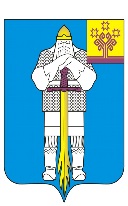 ЧУВАШСКАЯ  РЕСПУБЛИКААДМИНИСТРАЦИЯБАТЫРЕВСКОГОМУНИЦИПАЛЬНОГО ОКРУГАЙЫШĂНУ30.12.2023 ç.,  1604Патăрьел ялěПОСТАНОВЛЕНИЕ30.12.2023 г. № 1604село БатыревоО внесении изменений в постановление администрации Батыревского муниципального округа от 29.06.2023 г. N 710 «Об утверждении муниципальной программы Батыревского муниципального округа Чувашской Республики «Управление общественными финансами и муниципальным долгом Батыревского муниципального округа Чувашской Республики»СтатусНаименование муниципальной программы Батыревского муниципального округа Чувашской Республики, подпрограммы, основного мероприятияКод бюджетной классификацииКод бюджетной классификацииИсточники финансированияРасходы по годам, тыс. рублейРасходы по годам, тыс. рублейРасходы по годам, тыс. рублейРасходы по годам, тыс. рублейРасходы по годам, тыс. рублейРасходы по годам, тыс. рублейСтатусНаименование муниципальной программы Батыревского муниципального округа Чувашской Республики, подпрограммы, основного мероприятияглавный распорядитель бюджетных средствцелевая статья расходовИсточники финансирования20232024202520262027-20302031-203512345101112131415Муниципальная программа Батыревского муниципального округа Чувашской Республики"Управление общественными финансами и муниципальным долгом Батыревского муниципального округа Чувашской Республики"хЧ400000000всего55652,841360,611894,212175,348701,260876,5Муниципальная программа Батыревского муниципального округа Чувашской Республики"Управление общественными финансами и муниципальным долгом Батыревского муниципального округа Чувашской Республики"ххфедеральный бюджет5630,72847,23123,53404,413617,617022,0Муниципальная программа Батыревского муниципального округа Чувашской Республики"Управление общественными финансами и муниципальным долгом Батыревского муниципального округа Чувашской Республики"хХреспубликанский бюджет Чувашской Республики38807,829511,60,00,00,00,0Муниципальная программа Батыревского муниципального округа Чувашской Республики"Управление общественными финансами и муниципальным долгом Батыревского муниципального округа Чувашской Республики"ххбюджет Батыревского муниципального округа11214,49001,88770,78770,935083,643854,5Подпрограмма"Совершенствование бюджетной политики и обеспечение сбалансированности бюджета Батыревского муниципального округа Чувашской Республики"хЧ410000000всего48387,134156,94623,54904,419617,624522,0Подпрограмма"Совершенствование бюджетной политики и обеспечение сбалансированности бюджета Батыревского муниципального округа Чувашской Республики"992Ч410000000федеральный бюджет5630,72847,23123,53404,413617,617022,0Подпрограмма"Совершенствование бюджетной политики и обеспечение сбалансированности бюджета Батыревского муниципального округа Чувашской Республики"992Ч410000000республиканский бюджет Чувашской Республики38807,829511,60,00,00,00,0Подпрограмма"Совершенствование бюджетной политики и обеспечение сбалансированности бюджета Батыревского муниципального округа Чувашской Республики"903992Ч410000000бюджет Батыревского муниципального округа3948,61798,1,01500,0150035083,643854,5Основное мероприятие 1Развитие бюджетного планирования, формирование бюджета Батыревского муниципального округа на очередной финансовый год и плановый периодхЧ410100000всего3556,61500,01500,015006000,07500,0Основное мероприятие 1Развитие бюджетного планирования, формирование бюджета Батыревского муниципального округа на очередной финансовый год и плановый периодххфедеральный бюджет0,00,00,00,00,00,0Основное мероприятие 1Развитие бюджетного планирования, формирование бюджета Батыревского муниципального округа на очередной финансовый год и плановый периодххреспубликанский бюджет Чувашской Республики0,00,00,00,00,00,0Основное мероприятие 1Развитие бюджетного планирования, формирование бюджета Батыревского муниципального округа на очередной финансовый год и плановый период992Ч410173430бюджет Батыревского муниципального округа3556,61500,01500,01500,06000,07500,0Основное мероприятие 2Повышение доходной базы, уточнение бюджета Батыревского муниципального округа в ходе его исполнения с учетом поступлений доходов в бюджет Батыревского муниципального округахЧ410200000всего0,00,00,00,00,00,0Основное мероприятие 2Повышение доходной базы, уточнение бюджета Батыревского муниципального округа в ходе его исполнения с учетом поступлений доходов в бюджет Батыревского муниципального округаххфедеральный бюджет0,00,00,00,00,00,0Основное мероприятие 2Повышение доходной базы, уточнение бюджета Батыревского муниципального округа в ходе его исполнения с учетом поступлений доходов в бюджет Батыревского муниципального округаххреспубликанский бюджет Чувашской Республики0,00,00,00,00,00,0Основное мероприятие 2Повышение доходной базы, уточнение бюджета Батыревского муниципального округа в ходе его исполнения с учетом поступлений доходов в бюджет Батыревского муниципального округаххбюджет Батыревского муниципального округа0,00,00,00,00,00,0Основное мероприятие 3Организация исполнения и подготовка отчетов об исполнении бюджета Батыревского муниципального округа994Ч410300000всего0,00,00,00,00,00,0Основное мероприятие 3Организация исполнения и подготовка отчетов об исполнении бюджета Батыревского муниципального округаххфедеральный бюджет0,00,00,00,00,00,0Основное мероприятие 3Организация исполнения и подготовка отчетов об исполнении бюджета Батыревского муниципального округаххреспубликанский бюджет Чувашской Республики0,00,00,00,00,00,0Основное мероприятие 3Организация исполнения и подготовка отчетов об исполнении бюджета Батыревского муниципального округа903Ч410373450бюджет Батыревского муниципального округа0,00,00,00,00,00,0Основное мероприятие 4Осуществление мер финансовой поддержка, направленных на обеспечение их сбалансированности и повышение уровня бюджетной обеспеченности хЧ410400000всего44830,532656,93123,53404,413617,613617,6Основное мероприятие 4Осуществление мер финансовой поддержка, направленных на обеспечение их сбалансированности и повышение уровня бюджетной обеспеченности 994Ч410451180федеральный бюджет2385,02847,23123,53404,413617,617022,0Основное мероприятие 4Осуществление мер финансовой поддержка, направленных на обеспечение их сбалансированности и повышение уровня бюджетной обеспеченности 994Ч410455000федеральный бюджет0,00,00,00,00,00,0Основное мероприятие 4Осуществление мер финансовой поддержка, направленных на обеспечение их сбалансированности и повышение уровня бюджетной обеспеченности 903,974,992, 994Ч410455491федеральный бюджет3245,70,00,00,00,00,0Основное мероприятие 4Осуществление мер финансовой поддержка, направленных на обеспечение их сбалансированности и повышение уровня бюджетной обеспеченности итогофедеральный бюджет5630,72847,23123,53404,413617,617022,0Основное мероприятие 4Осуществление мер финансовой поддержка, направленных на обеспечение их сбалансированности и повышение уровня бюджетной обеспеченности 903,974,992,994903,974республиканский бюджет Чувашской Республики0,00,00,00,00,00,0Основное мероприятие 4Осуществление мер финансовой поддержка, направленных на обеспечение их сбалансированности и повышение уровня бюджетной обеспеченности 903,974,992,994903,974Ч4104Д0071республиканский бюджет Чувашской Республики0,00,00,00,00,00,0Основное мероприятие 4Осуществление мер финансовой поддержка, направленных на обеспечение их сбалансированности и повышение уровня бюджетной обеспеченности 903,974,992,994903,974Ч4104Д0072республиканский бюджет Чувашской Республики0,00,00,00,00,00,0Основное мероприятие 4Осуществление мер финансовой поддержка, направленных на обеспечение их сбалансированности и повышение уровня бюджетной обеспеченности 903,974,992,994903,974Ч4104SA710республиканский бюджет Чувашской Республики0,00,00.00,00.00.0Основное мероприятие 4Осуществление мер финансовой поддержка, направленных на обеспечение их сбалансированности и повышение уровня бюджетной обеспеченности 903,974,992,994903,974Ч4104SA720республиканский бюджет Чувашской Республики38807,829511,60,00,00,00,0Основное мероприятие 4Осуществление мер финансовой поддержка, направленных на обеспечение их сбалансированности и повышение уровня бюджетной обеспеченности 903,974,992,994903,974итогореспубликанский бюджет Чувашской Республики38807,829511,60,00,00,00,0Основное мероприятие 4Осуществление мер финансовой поддержка, направленных на обеспечение их сбалансированности и повышение уровня бюджетной обеспеченности 903,974Ч4104SA710бюджет Батыревского муниципального округа0,00,00,00,00,00,0Основное мероприятие 4Осуществление мер финансовой поддержка, направленных на обеспечение их сбалансированности и повышение уровня бюджетной обеспеченности 903,974Ч4104SA720бюджет Батыревского муниципального округа392298,10,00,00,00,0Основное мероприятие 4Осуществление мер финансовой поддержка, направленных на обеспечение их сбалансированности и повышение уровня бюджетной обеспеченности 903,974Ч4104Г0040бюджет Батыревского муниципального округа0,00,00,00,00,00,0Основное мероприятие 4Осуществление мер финансовой поддержка, направленных на обеспечение их сбалансированности и повышение уровня бюджетной обеспеченности 903,974итогобюджет Батыревского муниципального округа392298,10,00,00,00,0Основное мероприятие 5Реализация мер по оптимизации государственного долга Чувашской Республики и своевременному исполнению долговых обязательствхЧ410500000всего0,00,00,00,00,00,0Основное мероприятие 5Реализация мер по оптимизации государственного долга Чувашской Республики и своевременному исполнению долговых обязательствххфедеральный бюджет0,00,00,00,00,00,0Основное мероприятие 5Реализация мер по оптимизации государственного долга Чувашской Республики и своевременному исполнению долговых обязательствреспубликанский бюджет Чувашской Республики0,00,00,00,00,00,0Основное мероприятие 5Реализация мер по оптимизации государственного долга Чувашской Республики и своевременному исполнению долговых обязательствххбюджет Батыревского муниципального округа0,00,00,00,00,00,0Основное мероприятие 6Обеспечение долгосрочной устойчивости и сбалансированности бюджетной системы в Батыревском муниципальном округехЧ420100000всего0,00,00,00,00,00,0Основное мероприятие 6Обеспечение долгосрочной устойчивости и сбалансированности бюджетной системы в Батыревском муниципальном округеххфедеральный бюджет0,00,00,00,00,00,0Основное мероприятие 6Обеспечение долгосрочной устойчивости и сбалансированности бюджетной системы в Батыревском муниципальном округеххреспубликанский бюджет Чувашской Республики0,00,00,00,00,00,0Основное мероприятие 6Обеспечение долгосрочной устойчивости и сбалансированности бюджетной системы в Батыревском муниципальном округеххбюджет Батыревского муниципального округа0,00,00,00,00,00,0Подпрограмма"Повышение эффективности бюджетных расходов Батыревского муниципального округа Чувашской Республики"хЧ420000000всего0,00,00,00,00,00,0Подпрограмма"Повышение эффективности бюджетных расходов Батыревского муниципального округа Чувашской Республики"ххфедеральный бюджет0,00,00,00,00,00,0Подпрограмма"Повышение эффективности бюджетных расходов Батыревского муниципального округа Чувашской Республики"ххреспубликанский бюджет Чувашской Республики0,00,00,00,00,00,0Подпрограмма"Повышение эффективности бюджетных расходов Батыревского муниципального округа Чувашской Республики"ххбюджет Батыревского муниципального округа0,00,00,00,00,00,0Основное мероприятие 1Совершенствование бюджетного процесса в условиях внедрения программно-целевых методов управленияхЧ420100000всего0,00,00,00,00,00,0Основное мероприятие 1Совершенствование бюджетного процесса в условиях внедрения программно-целевых методов управленияххфедеральный бюджет0,00,00,00,00,00,0Основное мероприятие 1Совершенствование бюджетного процесса в условиях внедрения программно-целевых методов управленияххреспубликанский бюджет Чувашской Республики0,00,00,00,00,00,0Основное мероприятие 1Совершенствование бюджетного процесса в условиях внедрения программно-целевых методов управленияххбюджет Батыревского муниципального округа0,00,00,00,00,00,0Основное мероприятие 2Повышение качества управления муниципальными финансамихЧ420200000всего0,00,00,00,00,00,0Основное мероприятие 2Повышение качества управления муниципальными финансамиххфедеральный бюджет0,00,00,00,00,00,0Основное мероприятие 2Повышение качества управления муниципальными финансамиххреспубликанский бюджет Чувашской Республики0,00,00,00,00,00,0Основное мероприятие 2Повышение качества управления муниципальными финансамиххбюджет Батыревского муниципального округа0,00,00,00,00,00,0Основное мероприятие 3Развитие системы внутреннего муниципального финансового контроляхЧ420300000всего0,00,00,00,00,00,0Основное мероприятие 3Развитие системы внутреннего муниципального финансового контроляххфедеральный бюджет0,00,00,00,00,00,0Основное мероприятие 3Развитие системы внутреннего муниципального финансового контроляххреспубликанский бюджет Чувашской Республики0,00,00,00,00,00,0Основное мероприятие 3Развитие системы внутреннего муниципального финансового контроляххбюджет Батыревского муниципального округа0,00,00,00,00,00,0Основное мероприятие 4Повышение эффективности бюджетных расходов в условиях развития контрактной системы в сфере закупок товаров, работ, услуг для обеспечения муниципальных нуждхЧ420400000всего0,00,00,00,00,00,0Основное мероприятие 4Повышение эффективности бюджетных расходов в условиях развития контрактной системы в сфере закупок товаров, работ, услуг для обеспечения муниципальных нуждххфедеральный бюджет0,00,00,00,00,00,0Основное мероприятие 4Повышение эффективности бюджетных расходов в условиях развития контрактной системы в сфере закупок товаров, работ, услуг для обеспечения муниципальных нуждххреспубликанский бюджет Чувашской Республики0,00,00,00,00,00,0Основное мероприятие 4Повышение эффективности бюджетных расходов в условиях развития контрактной системы в сфере закупок товаров, работ, услуг для обеспечения муниципальных нуждххбюджет Батыревского муниципального округа0,00,00,00,00,00,0Основное мероприятие 5Повышение эффективности бюджетных инвестицийхЧ420500000всего0,00,00,00,00,00,0Основное мероприятие 5Повышение эффективности бюджетных инвестицийххфедеральный бюджет0,00,00,00,00,00,0Основное мероприятие 5Повышение эффективности бюджетных инвестицийххреспубликанский бюджет Чувашской Республики0,00,00,00,00,00,0Основное мероприятие 5Повышение эффективности бюджетных инвестицийххбюджет Батыревского муниципального округа0,00,00,00,00,00,0Основное мероприятие 6Повышение эффективности деятельности органов местного самоуправления Батыревского муниципального округа и муниципальных учреждений Батыревского муниципального округахЧ420600000всего0,00,00,00,00,00,0Основное мероприятие 6Повышение эффективности деятельности органов местного самоуправления Батыревского муниципального округа и муниципальных учреждений Батыревского муниципального округаххфедеральный бюджет0,00,00,00,00,00,0Основное мероприятие 6Повышение эффективности деятельности органов местного самоуправления Батыревского муниципального округа и муниципальных учреждений Батыревского муниципального округаххреспубликанский бюджет Чувашской Республики0,00,00,00,00,00,0Основное мероприятие 6Повышение эффективности деятельности органов местного самоуправления Батыревского муниципального округа и муниципальных учреждений Батыревского муниципального округаххбюджет Батыревского муниципального округа0,00,00,00,00,00,0Основное мероприятие 7Развитие государственной интегрированной информационной системы управления общественными финансами "Электронный бюджет" в Батыревском муниципальном округехЧ420700000всего0,00,00,00,00,00,0Основное мероприятие 7Развитие государственной интегрированной информационной системы управления общественными финансами "Электронный бюджет" в Батыревском муниципальном округеххфедеральный бюджет0,00,00,00,00,00,0Основное мероприятие 7Развитие государственной интегрированной информационной системы управления общественными финансами "Электронный бюджет" в Батыревском муниципальном округеххреспубликанский бюджет Чувашской Республики0,00,00,00,00,00,0Основное мероприятие 7Развитие государственной интегрированной информационной системы управления общественными финансами "Электронный бюджет" в Батыревском муниципальном округеххбюджет Батыревского муниципального округа0,00,00,00,00,00,0Основное мероприятие 8Развитие системы внешнего муниципального финансового контроляхЧ420900000всего0,00,00,00,00,00,0Основное мероприятие 8Развитие системы внешнего муниципального финансового контроляххфедеральный бюджет0,00,00,00,00,00,0Основное мероприятие 8Развитие системы внешнего муниципального финансового контроляххреспубликанский бюджет Чувашской Республики0,00,00,00,00,00,0Основное мероприятие 8Развитие системы внешнего муниципального финансового контроляххбюджет Батыревского муниципального округа0,00,00,00,00,00,0Основное мероприятие 9Обеспечение открытости и прозрачности муниципальных финансов Батыревского муниципального округахЧ420900000всего0,00,00,00,00,00,0Основное мероприятие 9Обеспечение открытости и прозрачности муниципальных финансов Батыревского муниципального округаххфедеральный бюджет0,00,00,00,00,00,0Основное мероприятие 9Обеспечение открытости и прозрачности муниципальных финансов Батыревского муниципального округаххреспубликанский бюджет Чувашской Республики0,00,00,00,00,00,0Основное мероприятие 9Обеспечение открытости и прозрачности муниципальных финансов Батыревского муниципального округаххбюджет Батыревского муниципального округа0,00,00,00,00,00,0ПодпрограммаПовышение финансовой грамотности населения Чувашской РеспубликихЧ430000000всего0,00,00,00,00,00,0ПодпрограммаПовышение финансовой грамотности населения Чувашской Республикиxxфедеральный бюджет0,00,00,00,00,00,0ПодпрограммаПовышение финансовой грамотности населения Чувашской Республикиxxреспубликанский бюджет Чувашской Республики0,00,00,00,00,00,0ПодпрограммаПовышение финансовой грамотности населения Чувашской Республикиххбюджет Батыревского муниципального округа0,00,00,00,00,00,0Основное мероприятие 1Мониторинг уровня финансовой грамотности населения Чувашской РеспубликихЧ430400000всего0,00,00,00,00,00,0Основное мероприятие 1Мониторинг уровня финансовой грамотности населения Чувашской Республикиххфедеральный бюджет0,00,00,00,00,00,0Основное мероприятие 1Мониторинг уровня финансовой грамотности населения Чувашской Республикиххреспубликанский бюджет Чувашской Республики0,00,00,00,00,00,0Основное мероприятие 1Мониторинг уровня финансовой грамотности населения Чувашской Республикиххбюджет Батыревского муниципального округа0,00,00,00,00,00,0Подпрограмма"Обеспечение реализации муниципальной программы Батыревского муниципального округа Чувашской Республики "Управление общественными финансами и муниципальным долгом Батыревского муниципального округа Чувашской Республики"хЧ4Э0000000всего7265,87203,77270,77270,929083,636354,5Подпрограмма"Обеспечение реализации муниципальной программы Батыревского муниципального округа Чувашской Республики "Управление общественными финансами и муниципальным долгом Батыревского муниципального округа Чувашской Республики"ххфедеральный бюджет0,00,00,00,00,00,0Подпрограмма"Обеспечение реализации муниципальной программы Батыревского муниципального округа Чувашской Республики "Управление общественными финансами и муниципальным долгом Батыревского муниципального округа Чувашской Республики"ххреспубликанский бюджет Чувашской Республики0,00,00,00,00,00,0Подпрограмма"Обеспечение реализации муниципальной программы Батыревского муниципального округа Чувашской Республики "Управление общественными финансами и муниципальным долгом Батыревского муниципального округа Чувашской Республики"бюджет Батыревского муниципального округаПодпрограмма"Обеспечение реализации муниципальной программы Батыревского муниципального округа Чувашской Республики "Управление общественными финансами и муниципальным долгом Батыревского муниципального округа Чувашской Республики"992Ч4Э0100200бюджет Батыревского муниципального округа7265,87203,77270,77270,929083,636354,5Подпрограмма"Обеспечение реализации муниципальной программы Батыревского муниципального округа Чувашской Республики "Управление общественными финансами и муниципальным долгом Батыревского муниципального округа Чувашской Республики"итого7265,87203,77270,77270,929083,636354,5СтатусНаименование подпрограммы муниципальной программы Батыревского муниципального округа (основного мероприятия, мероприятия)Наименование подпрограммы муниципальной программы Батыревского муниципального округа (основного мероприятия, мероприятия)Задача подпрограммы муниципальной программы Батыревского муниципального округаОтветственный исполнительКод бюджетной классификацииКод бюджетной классификацииКод бюджетной классификацииКод бюджетной классификацииИсточники финансированияРасходы по годам, тыс. рублейРасходы по годам, тыс. рублейРасходы по годам, тыс. рублейРасходы по годам, тыс. рублейРасходы по годам, тыс. рублейРасходы по годам, тыс. рублейСтатусНаименование подпрограммы муниципальной программы Батыревского муниципального округа (основного мероприятия, мероприятия)Наименование подпрограммы муниципальной программы Батыревского муниципального округа (основного мероприятия, мероприятия)Задача подпрограммы муниципальной программы Батыревского муниципального округаОтветственный исполнительглавный распорядитель бюджетных средствраздел, подразделцелевая статья расходовгруппа (подгруппа) вида расходовИсточники финансирования20232024202520262027-20302031-203512234567891415161718Подпрограмма"Совершенствование бюджетной политики и обеспечение сбалансированности бюджета Батыревского муниципального округа Чувашской Республики""Совершенствование бюджетной политики и обеспечение сбалансированности бюджета Батыревского муниципального округа Чувашской Республики"ответственный исполнитель – Финансовый отделххЧ410000000хвсего48387,134156,94623,54904,419617,624522,0Подпрограмма"Совершенствование бюджетной политики и обеспечение сбалансированности бюджета Батыревского муниципального округа Чувашской Республики""Совершенствование бюджетной политики и обеспечение сбалансированности бюджета Батыревского муниципального округа Чувашской Республики"ответственный исполнитель – Финансовый отдел903,974,992,994хххфедеральный бюджет	5630,72847,23123,53404,413617,617022Подпрограмма"Совершенствование бюджетной политики и обеспечение сбалансированности бюджета Батыревского муниципального округа Чувашской Республики""Совершенствование бюджетной политики и обеспечение сбалансированности бюджета Батыревского муниципального округа Чувашской Республики"ответственный исполнитель – Финансовый отдел903 974992 994хххреспубликанский бюджет Чувашской Республики38807,829511,60,00,00,00,0Подпрограмма"Совершенствование бюджетной политики и обеспечение сбалансированности бюджета Батыревского муниципального округа Чувашской Республики""Совершенствование бюджетной политики и обеспечение сбалансированности бюджета Батыревского муниципального округа Чувашской Республики"ответственный исполнитель – Финансовый отдел903, 974992хххбюджет Батыревского муниципального округа3948,61798,11500,01500,06000,07500,0Цель "Создание условий для обеспечения долгосрочной сбалансированности и повышения устойчивости бюджетной системы в Батыревском муниципальном округе"Цель "Создание условий для обеспечения долгосрочной сбалансированности и повышения устойчивости бюджетной системы в Батыревском муниципальном округе"Цель "Создание условий для обеспечения долгосрочной сбалансированности и повышения устойчивости бюджетной системы в Батыревском муниципальном округе"Цель "Создание условий для обеспечения долгосрочной сбалансированности и повышения устойчивости бюджетной системы в Батыревском муниципальном округе"Цель "Создание условий для обеспечения долгосрочной сбалансированности и повышения устойчивости бюджетной системы в Батыревском муниципальном округе"Цель "Создание условий для обеспечения долгосрочной сбалансированности и повышения устойчивости бюджетной системы в Батыревском муниципальном округе"Цель "Создание условий для обеспечения долгосрочной сбалансированности и повышения устойчивости бюджетной системы в Батыревском муниципальном округе"Цель "Создание условий для обеспечения долгосрочной сбалансированности и повышения устойчивости бюджетной системы в Батыревском муниципальном округе"Цель "Создание условий для обеспечения долгосрочной сбалансированности и повышения устойчивости бюджетной системы в Батыревском муниципальном округе"Цель "Создание условий для обеспечения долгосрочной сбалансированности и повышения устойчивости бюджетной системы в Батыревском муниципальном округе"Цель "Создание условий для обеспечения долгосрочной сбалансированности и повышения устойчивости бюджетной системы в Батыревском муниципальном округе"Цель "Создание условий для обеспечения долгосрочной сбалансированности и повышения устойчивости бюджетной системы в Батыревском муниципальном округе"Цель "Создание условий для обеспечения долгосрочной сбалансированности и повышения устойчивости бюджетной системы в Батыревском муниципальном округе"Цель "Создание условий для обеспечения долгосрочной сбалансированности и повышения устойчивости бюджетной системы в Батыревском муниципальном округе"Основное мероприятие 1Развитие бюджетного планирования, формирование бюджета Батыревского муниципального округа на очередной финансовый год и плановый периодРазвитие бюджетного планирования, формирование бюджета Батыревского муниципального округа на очередной финансовый год и плановый периодсовершенствование бюджетной политики, создание прочной финансовой основы в рамках бюджетного планирования для социально-экономических преобразований, обеспечения социальных гарантий населению, развития общественной инфраструктурыответственный исполнитель - Финансовый отделххЧ410100000хвсего3556,61500,01500,01500,06000,07000,0Основное мероприятие 1Развитие бюджетного планирования, формирование бюджета Батыревского муниципального округа на очередной финансовый год и плановый периодРазвитие бюджетного планирования, формирование бюджета Батыревского муниципального округа на очередной финансовый год и плановый периодсовершенствование бюджетной политики, создание прочной финансовой основы в рамках бюджетного планирования для социально-экономических преобразований, обеспечения социальных гарантий населению, развития общественной инфраструктурыответственный исполнитель - Финансовый отделххххфедеральный бюджет0,00,00,00,00,00,0Основное мероприятие 1Развитие бюджетного планирования, формирование бюджета Батыревского муниципального округа на очередной финансовый год и плановый периодРазвитие бюджетного планирования, формирование бюджета Батыревского муниципального округа на очередной финансовый год и плановый периодсовершенствование бюджетной политики, создание прочной финансовой основы в рамках бюджетного планирования для социально-экономических преобразований, обеспечения социальных гарантий населению, развития общественной инфраструктурыответственный исполнитель - Финансовый отделххххреспубликанский бюджет Чувашской Республики0,00,00,00,00,00,0Основное мероприятие 1Развитие бюджетного планирования, формирование бюджета Батыревского муниципального округа на очередной финансовый год и плановый периодРазвитие бюджетного планирования, формирование бюджета Батыревского муниципального округа на очередной финансовый год и плановый периодсовершенствование бюджетной политики, создание прочной финансовой основы в рамках бюджетного планирования для социально-экономических преобразований, обеспечения социальных гарантий населению, развития общественной инфраструктурыответственный исполнитель - Финансовый отдел992хххбюджет Батыревского муниципального округа3556,61500,01500,01500,06000,07000,0Целевой показатель (индикатор) Муниципальной программы, подпрограммы, увязанные с основным мероприятием 1Целевой показатель (индикатор) Муниципальной программы, подпрограммы, увязанные с основным мероприятием 1Целевой показатель (индикатор) Муниципальной программы, подпрограммы, увязанные с основным мероприятием 1Отношение объема просроченной кредиторской задолженности бюджета Батыревского муниципального округа к объему расходов бюджета Батыревского муниципального округа, процентовОтношение объема просроченной кредиторской задолженности бюджета Батыревского муниципального округа к объему расходов бюджета Батыревского муниципального округа, процентовОтношение объема просроченной кредиторской задолженности бюджета Батыревского муниципального округа к объему расходов бюджета Батыревского муниципального округа, процентовОтношение объема просроченной кредиторской задолженности бюджета Батыревского муниципального округа к объему расходов бюджета Батыревского муниципального округа, процентовОтношение объема просроченной кредиторской задолженности бюджета Батыревского муниципального округа к объему расходов бюджета Батыревского муниципального округа, процентовОтношение объема просроченной кредиторской задолженности бюджета Батыревского муниципального округа к объему расходов бюджета Батыревского муниципального округа, процентовОтношение объема просроченной кредиторской задолженности бюджета Батыревского муниципального округа к объему расходов бюджета Батыревского муниципального округа, процентов0,00,00,00,00,00,0Мероприятие 1.1Разработка бюджетных проектировок и направление их органам местного самоуправления Батыревского муниципального округаРазработка бюджетных проектировок и направление их органам местного самоуправления Батыревского муниципального округаответственный исполнитель - Финансовый отделххххвсего0,00,00,00,00,00,0Мероприятие 1.1Разработка бюджетных проектировок и направление их органам местного самоуправления Батыревского муниципального округаРазработка бюджетных проектировок и направление их органам местного самоуправления Батыревского муниципального округаответственный исполнитель - Финансовый отделххххфедеральный бюджет0,00,00,00,00,00,0Мероприятие 1.1Разработка бюджетных проектировок и направление их органам местного самоуправления Батыревского муниципального округаРазработка бюджетных проектировок и направление их органам местного самоуправления Батыревского муниципального округаответственный исполнитель - Финансовый отделххххреспубликанский бюджет Чувашской Республики0,00,00,00,00,00,0Мероприятие 1.1Разработка бюджетных проектировок и направление их органам местного самоуправления Батыревского муниципального округаРазработка бюджетных проектировок и направление их органам местного самоуправления Батыревского муниципального округаответственный исполнитель - Финансовый отделххххбюджет Батыревского муниципального округа0,00,00,00,00,00,0Мероприятие 1.2Резервный фонд Батыревского муниципального округаРезервный фонд Батыревского муниципального округаответственный исполнитель - Финансовый отделххххвсего3556,61500,01500,01500,06000,07000,0Мероприятие 1.2Резервный фонд Батыревского муниципального округаРезервный фонд Батыревского муниципального округаответственный исполнитель - Финансовый отделххххфедеральный бюджет0,00,00,00,00,00,0Мероприятие 1.2Резервный фонд Батыревского муниципального округаРезервный фонд Батыревского муниципального округаответственный исполнитель - Финансовый отделххххреспубликанский бюджет Чувашской Республики0,00,00,00,00,00,0Мероприятие 1.2Резервный фонд Батыревского муниципального округаРезервный фонд Батыревского муниципального округаответственный исполнитель - Финансовый отдел9920111Ч410173430870бюджет Батыревского муниципального округа3556,61500,01500,01500,06000,07000,0Мероприятие 1.3Анализ предложений органов местного самоуправления Батыревского муниципального округа по бюджетным проектировкам и подготовка проекта решения Собрания депутатов Батыревского муниципального округа о бюджете Батыревского муниципального округа на очередной финансовый год и плановый периодАнализ предложений органов местного самоуправления Батыревского муниципального округа по бюджетным проектировкам и подготовка проекта решения Собрания депутатов Батыревского муниципального округа о бюджете Батыревского муниципального округа на очередной финансовый год и плановый периодответственный исполнитель - Финансовый отделххххвсего0,00,00,00,00,00,0Мероприятие 1.3Анализ предложений органов местного самоуправления Батыревского муниципального округа по бюджетным проектировкам и подготовка проекта решения Собрания депутатов Батыревского муниципального округа о бюджете Батыревского муниципального округа на очередной финансовый год и плановый периодАнализ предложений органов местного самоуправления Батыревского муниципального округа по бюджетным проектировкам и подготовка проекта решения Собрания депутатов Батыревского муниципального округа о бюджете Батыревского муниципального округа на очередной финансовый год и плановый периодответственный исполнитель - Финансовый отделххххфедеральный бюджет0,00,00,00,00,00,0Мероприятие 1.3Анализ предложений органов местного самоуправления Батыревского муниципального округа по бюджетным проектировкам и подготовка проекта решения Собрания депутатов Батыревского муниципального округа о бюджете Батыревского муниципального округа на очередной финансовый год и плановый периодАнализ предложений органов местного самоуправления Батыревского муниципального округа по бюджетным проектировкам и подготовка проекта решения Собрания депутатов Батыревского муниципального округа о бюджете Батыревского муниципального округа на очередной финансовый год и плановый периодответственный исполнитель - Финансовый отделххххреспубликанский бюджет Чувашской Республики0,00,00,00,00,00,0Мероприятие 1.3Анализ предложений органов местного самоуправления Батыревского муниципального округа по бюджетным проектировкам и подготовка проекта решения Собрания депутатов Батыревского муниципального округа о бюджете Батыревского муниципального округа на очередной финансовый год и плановый периодАнализ предложений органов местного самоуправления Батыревского муниципального округа по бюджетным проектировкам и подготовка проекта решения Собрания депутатов Батыревского муниципального округа о бюджете Батыревского муниципального округа на очередной финансовый год и плановый периодответственный исполнитель - Финансовый отделххххбюджет Батыревского муниципального округа0,00,00,00,00,00,0Мероприятие 1.4Проведение работы на Собрании депутатов Батыревского муниципального округа, связанной с рассмотрением проекта решения о республиканском бюджете Батыревского муниципального округа на очередной финансовый год и плановый периодПроведение работы на Собрании депутатов Батыревского муниципального округа, связанной с рассмотрением проекта решения о республиканском бюджете Батыревского муниципального округа на очередной финансовый год и плановый периодответственный исполнитель - финансовый отделххххвсего0,00,00,00,00,00,0Мероприятие 1.4Проведение работы на Собрании депутатов Батыревского муниципального округа, связанной с рассмотрением проекта решения о республиканском бюджете Батыревского муниципального округа на очередной финансовый год и плановый периодПроведение работы на Собрании депутатов Батыревского муниципального округа, связанной с рассмотрением проекта решения о республиканском бюджете Батыревского муниципального округа на очередной финансовый год и плановый периодответственный исполнитель - финансовый отделххххфедеральный бюджет0,00,00,00,00,00,0Мероприятие 1.4Проведение работы на Собрании депутатов Батыревского муниципального округа, связанной с рассмотрением проекта решения о республиканском бюджете Батыревского муниципального округа на очередной финансовый год и плановый периодПроведение работы на Собрании депутатов Батыревского муниципального округа, связанной с рассмотрением проекта решения о республиканском бюджете Батыревского муниципального округа на очередной финансовый год и плановый периодответственный исполнитель - финансовый отделххххреспубликанский бюджет Чувашской Республики0,00,00,00,00,00,0Мероприятие 1.4Проведение работы на Собрании депутатов Батыревского муниципального округа, связанной с рассмотрением проекта решения о республиканском бюджете Батыревского муниципального округа на очередной финансовый год и плановый периодПроведение работы на Собрании депутатов Батыревского муниципального округа, связанной с рассмотрением проекта решения о республиканском бюджете Батыревского муниципального округа на очередной финансовый год и плановый периодответственный исполнитель - финансовый отделххххбюджет Батыревского муниципального округа0,00,00,00,00,00,0Цель "Создание условий для обеспечения долгосрочной сбалансированности и повышения устойчивости бюджетной системы в Батыревском муниципальном округе»Цель "Создание условий для обеспечения долгосрочной сбалансированности и повышения устойчивости бюджетной системы в Батыревском муниципальном округе»Цель "Создание условий для обеспечения долгосрочной сбалансированности и повышения устойчивости бюджетной системы в Батыревском муниципальном округе»Цель "Создание условий для обеспечения долгосрочной сбалансированности и повышения устойчивости бюджетной системы в Батыревском муниципальном округе»Цель "Создание условий для обеспечения долгосрочной сбалансированности и повышения устойчивости бюджетной системы в Батыревском муниципальном округе»Цель "Создание условий для обеспечения долгосрочной сбалансированности и повышения устойчивости бюджетной системы в Батыревском муниципальном округе»Цель "Создание условий для обеспечения долгосрочной сбалансированности и повышения устойчивости бюджетной системы в Батыревском муниципальном округе»Цель "Создание условий для обеспечения долгосрочной сбалансированности и повышения устойчивости бюджетной системы в Батыревском муниципальном округе»Цель "Создание условий для обеспечения долгосрочной сбалансированности и повышения устойчивости бюджетной системы в Батыревском муниципальном округе»Цель "Создание условий для обеспечения долгосрочной сбалансированности и повышения устойчивости бюджетной системы в Батыревском муниципальном округе»Цель "Создание условий для обеспечения долгосрочной сбалансированности и повышения устойчивости бюджетной системы в Батыревском муниципальном округе»Цель "Создание условий для обеспечения долгосрочной сбалансированности и повышения устойчивости бюджетной системы в Батыревском муниципальном округе»Цель "Создание условий для обеспечения долгосрочной сбалансированности и повышения устойчивости бюджетной системы в Батыревском муниципальном округе»Цель "Создание условий для обеспечения долгосрочной сбалансированности и повышения устойчивости бюджетной системы в Батыревском муниципальном округе»Основное мероприятие 2Повышение доходной базы, уточнение бюджета Батыревского муниципального округа в ходе его исполнения с учетом поступлений доходов в бюджет Батыревского муниципального округаПовышение доходной базы, уточнение бюджета Батыревского муниципального округа в ходе его исполнения с учетом поступлений доходов в бюджет Батыревского муниципального округаобеспечение роста собственных доходов консолидированного бюджета Батыревского муниципального округа, рациональное использование механизма предоставления налоговых льготответственный исполнитель - финансовый отделххЧ410200000хвсего0,00,00,00,00,00,0Основное мероприятие 2Повышение доходной базы, уточнение бюджета Батыревского муниципального округа в ходе его исполнения с учетом поступлений доходов в бюджет Батыревского муниципального округаПовышение доходной базы, уточнение бюджета Батыревского муниципального округа в ходе его исполнения с учетом поступлений доходов в бюджет Батыревского муниципального округаобеспечение роста собственных доходов консолидированного бюджета Батыревского муниципального округа, рациональное использование механизма предоставления налоговых льготответственный исполнитель - финансовый отделххххфедеральный бюджет0,00,00,00,00,00,0Основное мероприятие 2Повышение доходной базы, уточнение бюджета Батыревского муниципального округа в ходе его исполнения с учетом поступлений доходов в бюджет Батыревского муниципального округаПовышение доходной базы, уточнение бюджета Батыревского муниципального округа в ходе его исполнения с учетом поступлений доходов в бюджет Батыревского муниципального округаобеспечение роста собственных доходов консолидированного бюджета Батыревского муниципального округа, рациональное использование механизма предоставления налоговых льготответственный исполнитель - финансовый отделххххреспубликанский бюджет Чувашской Республики0,00,00,00,00,00,0Основное мероприятие 2Повышение доходной базы, уточнение бюджета Батыревского муниципального округа в ходе его исполнения с учетом поступлений доходов в бюджет Батыревского муниципального округаПовышение доходной базы, уточнение бюджета Батыревского муниципального округа в ходе его исполнения с учетом поступлений доходов в бюджет Батыревского муниципального округаобеспечение роста собственных доходов консолидированного бюджета Батыревского муниципального округа, рациональное использование механизма предоставления налоговых льготответственный исполнитель - финансовый отделххххбюджет Батыревского муниципального округа0,00,00,00,00,00,0Целевые показатели (индикаторы) Муниципальной программы, подпрограммы, увязанные с основным мероприятием 2Целевые показатели (индикаторы) Муниципальной программы, подпрограммы, увязанные с основным мероприятием 2Целевые показатели (индикаторы) Муниципальной программы, подпрограммы, увязанные с основным мероприятием 2Темп роста налоговых и неналоговых бюджета Батыревского муниципального округа(к предыдущему году), процентовТемп роста налоговых и неналоговых бюджета Батыревского муниципального округа(к предыдущему году), процентовТемп роста налоговых и неналоговых бюджета Батыревского муниципального округа(к предыдущему году), процентовТемп роста налоговых и неналоговых бюджета Батыревского муниципального округа(к предыдущему году), процентовТемп роста налоговых и неналоговых бюджета Батыревского муниципального округа(к предыдущему году), процентовТемп роста налоговых и неналоговых бюджета Батыревского муниципального округа(к предыдущему году), процентовТемп роста налоговых и неналоговых бюджета Батыревского муниципального округа(к предыдущему году), процентов96,795,3104,00,0110,7106,0Мероприятие 2.1Анализ поступлений доходов в бюджет Батыревского муниципального округа и предоставляемых налоговых льготАнализ поступлений доходов в бюджет Батыревского муниципального округа и предоставляемых налоговых льготответственный исполнитель - финансовый отделххххвсего0,00,00,00,00,00,0Мероприятие 2.1Анализ поступлений доходов в бюджет Батыревского муниципального округа и предоставляемых налоговых льготАнализ поступлений доходов в бюджет Батыревского муниципального округа и предоставляемых налоговых льготответственный исполнитель - финансовый отделххххфедеральный бюджет0,00,00,00,00,00,0Мероприятие 2.1Анализ поступлений доходов в бюджет Батыревского муниципального округа и предоставляемых налоговых льготАнализ поступлений доходов в бюджет Батыревского муниципального округа и предоставляемых налоговых льготответственный исполнитель - финансовый отделххххреспубликанский бюджет Чувашской Республики0,00,00,00,00,00,0Мероприятие 2.1Анализ поступлений доходов в бюджет Батыревского муниципального округа и предоставляемых налоговых льготАнализ поступлений доходов в бюджет Батыревского муниципального округа и предоставляемых налоговых льготответственный исполнитель - финансовый отделххххбюджет Батыревского муниципального округа0,00,00,00,00,00,0Мероприятие 2.2Подготовка проектов решений о внесении изменений в решение о бюджете Батыревского муниципального округа на очередной финансовый год и плановый периодПодготовка проектов решений о внесении изменений в решение о бюджете Батыревского муниципального округа на очередной финансовый год и плановый периодответственный исполнитель - финансовый отделххххвсего0,00,00,00,00,00,0Мероприятие 2.2Подготовка проектов решений о внесении изменений в решение о бюджете Батыревского муниципального округа на очередной финансовый год и плановый периодПодготовка проектов решений о внесении изменений в решение о бюджете Батыревского муниципального округа на очередной финансовый год и плановый периодответственный исполнитель - финансовый отделххххфедеральный бюджет0,00,00,00,00,00,0Мероприятие 2.2Подготовка проектов решений о внесении изменений в решение о бюджете Батыревского муниципального округа на очередной финансовый год и плановый периодПодготовка проектов решений о внесении изменений в решение о бюджете Батыревского муниципального округа на очередной финансовый год и плановый периодответственный исполнитель - финансовый отделххххреспубликанский бюджет Чувашской Республики0,00,00,00,00,00,0Мероприятие 2.2Подготовка проектов решений о внесении изменений в решение о бюджете Батыревского муниципального округа на очередной финансовый год и плановый периодПодготовка проектов решений о внесении изменений в решение о бюджете Батыревского муниципального округа на очередной финансовый год и плановый периодответственный исполнитель - финансовый отделххххбюджет Батыревского муниципального округа0,00,00,00,00,00,0Цель "Создание условий для обеспечения долгосрочной сбалансированности и повышения устойчивости бюджетной системы в Чувашской Республике"Цель "Создание условий для обеспечения долгосрочной сбалансированности и повышения устойчивости бюджетной системы в Чувашской Республике"Цель "Создание условий для обеспечения долгосрочной сбалансированности и повышения устойчивости бюджетной системы в Чувашской Республике"Цель "Создание условий для обеспечения долгосрочной сбалансированности и повышения устойчивости бюджетной системы в Чувашской Республике"Цель "Создание условий для обеспечения долгосрочной сбалансированности и повышения устойчивости бюджетной системы в Чувашской Республике"Цель "Создание условий для обеспечения долгосрочной сбалансированности и повышения устойчивости бюджетной системы в Чувашской Республике"Цель "Создание условий для обеспечения долгосрочной сбалансированности и повышения устойчивости бюджетной системы в Чувашской Республике"Цель "Создание условий для обеспечения долгосрочной сбалансированности и повышения устойчивости бюджетной системы в Чувашской Республике"Цель "Создание условий для обеспечения долгосрочной сбалансированности и повышения устойчивости бюджетной системы в Чувашской Республике"Цель "Создание условий для обеспечения долгосрочной сбалансированности и повышения устойчивости бюджетной системы в Чувашской Республике"Цель "Создание условий для обеспечения долгосрочной сбалансированности и повышения устойчивости бюджетной системы в Чувашской Республике"Цель "Создание условий для обеспечения долгосрочной сбалансированности и повышения устойчивости бюджетной системы в Чувашской Республике"Цель "Создание условий для обеспечения долгосрочной сбалансированности и повышения устойчивости бюджетной системы в Чувашской Республике"Цель "Создание условий для обеспечения долгосрочной сбалансированности и повышения устойчивости бюджетной системы в Чувашской Республике"Основное мероприятие 3Организация исполнения и подготовка отчетов об исполнении бюджета Батыревского муниципального округаОрганизация исполнения и подготовка отчетов об исполнении бюджета Батыревского муниципального округарационализация структуры расходов и эффективное использование средств бюджета Батыревского муниципального округа, концентрация бюджетных инвестиций на приоритетных направлениях социально-экономического развития Батыревского муниципального округаответственный исполнитель - финансовый отделххЧ410300000хвсего0,00,00,00,00,00,0Основное мероприятие 3Организация исполнения и подготовка отчетов об исполнении бюджета Батыревского муниципального округаОрганизация исполнения и подготовка отчетов об исполнении бюджета Батыревского муниципального округарационализация структуры расходов и эффективное использование средств бюджета Батыревского муниципального округа, концентрация бюджетных инвестиций на приоритетных направлениях социально-экономического развития Батыревского муниципального округаответственный исполнитель - финансовый отделххххфедеральный бюджет0,00,00,00,00,00,0Основное мероприятие 3Организация исполнения и подготовка отчетов об исполнении бюджета Батыревского муниципального округаОрганизация исполнения и подготовка отчетов об исполнении бюджета Батыревского муниципального округарационализация структуры расходов и эффективное использование средств бюджета Батыревского муниципального округа, концентрация бюджетных инвестиций на приоритетных направлениях социально-экономического развития Батыревского муниципального округаответственный исполнитель - финансовый отделххххреспубликанский бюджет Чувашской Республики0,00,00,00,00,00,0Основное мероприятие 3Организация исполнения и подготовка отчетов об исполнении бюджета Батыревского муниципального округаОрганизация исполнения и подготовка отчетов об исполнении бюджета Батыревского муниципального округарационализация структуры расходов и эффективное использование средств бюджета Батыревского муниципального округа, концентрация бюджетных инвестиций на приоритетных направлениях социально-экономического развития Батыревского муниципального округаответственный исполнитель - финансовый отделххххбюджет Батыревского муниципального округа0,00,00,00,00,00,0Целевой показатель (индикатор) подпрограммы, увязанные с основным мероприятием 3Целевой показатель (индикатор) подпрограммы, увязанные с основным мероприятием 3Целевой показатель (индикатор) подпрограммы, увязанные с основным мероприятием 3Отношение количества проведенных комплексных проверок бюджета  к количеству комплексных проверок, предусмотренных планом проведения комплексных проверок бюджета  на соответствующий год, процентовОтношение количества проведенных комплексных проверок бюджета  к количеству комплексных проверок, предусмотренных планом проведения комплексных проверок бюджета  на соответствующий год, процентовОтношение количества проведенных комплексных проверок бюджета  к количеству комплексных проверок, предусмотренных планом проведения комплексных проверок бюджета  на соответствующий год, процентовОтношение количества проведенных комплексных проверок бюджета  к количеству комплексных проверок, предусмотренных планом проведения комплексных проверок бюджета  на соответствующий год, процентовОтношение количества проведенных комплексных проверок бюджета  к количеству комплексных проверок, предусмотренных планом проведения комплексных проверок бюджета  на соответствующий год, процентовОтношение количества проведенных комплексных проверок бюджета  к количеству комплексных проверок, предусмотренных планом проведения комплексных проверок бюджета  на соответствующий год, процентовОтношение количества проведенных комплексных проверок бюджета  к количеству комплексных проверок, предусмотренных планом проведения комплексных проверок бюджета  на соответствующий год, процентов100,0100,0100,0100,0100,0100,0Мероприятие 3.1Организация исполнения бюджета Батыревского муниципального округаОрганизация исполнения бюджета Батыревского муниципального округаответственный исполнитель - финансовый отделххххвсего0,00,00,00,00,00,0Мероприятие 3.1Организация исполнения бюджета Батыревского муниципального округаОрганизация исполнения бюджета Батыревского муниципального округаответственный исполнитель - финансовый отделххххфедеральный бюджет0,00,00,00,00,00,0Мероприятие 3.1Организация исполнения бюджета Батыревского муниципального округаОрганизация исполнения бюджета Батыревского муниципального округаответственный исполнитель - финансовый отделххххреспубликанский бюджет Чувашской Республики0,00,00,00,00,00,0Мероприятие 3.1Организация исполнения бюджета Батыревского муниципального округаОрганизация исполнения бюджета Батыревского муниципального округаответственный исполнитель - финансовый отделххххбюджет Батыревского муниципального округа0,00,00,00,00,00,0Мероприятие 3.2Прочие выплаты по обязательствам Батыревского муниципального округаПрочие выплаты по обязательствам Батыревского муниципального округаответственный исполнитель - финансовый отделххххвсего0,00,00,00,00,00,0Мероприятие 3.2Прочие выплаты по обязательствам Батыревского муниципального округаПрочие выплаты по обязательствам Батыревского муниципального округаответственный исполнитель - финансовый отделххххфедеральный бюджет0,00,00,00,00,00,0Мероприятие 3.2Прочие выплаты по обязательствам Батыревского муниципального округаПрочие выплаты по обязательствам Батыревского муниципального округаответственный исполнитель - финансовый отделххххреспубликанский бюджет Чувашской Республики0,00,00,00,00,00,0Мероприятие 3.2Прочие выплаты по обязательствам Батыревского муниципального округаПрочие выплаты по обязательствам Батыревского муниципального округаответственный исполнитель - финансовый отдел9030409Ч410373450831бюджет Батыревского муниципального округа0,00,00,00,00,00,0Мероприятие 3.2Прочие выплаты по обязательствам Батыревского муниципального округаПрочие выплаты по обязательствам Батыревского муниципального округаответственный исполнитель - финансовый отдел9030113Ч410373450831бюджет Батыревского муниципального округа0,00,00,00,00,00,0Мероприятие 3.2Прочие выплаты по обязательствам Батыревского муниципального округаПрочие выплаты по обязательствам Батыревского муниципального округаответственный исполнитель - финансовый отдел9030502Ч410373450831бюджет Батыревского муниципального округа0,00,00,00,00,00,0Мероприятие 3.2Прочие выплаты по обязательствам Батыревского муниципального округаПрочие выплаты по обязательствам Батыревского муниципального округаответственный исполнитель - финансовый отделххххвсего0,00,00,00,00,00,0Мероприятие 3.3Составление и представление бюджетной отчетности Батыревского муниципального округаСоставление и представление бюджетной отчетности Батыревского муниципального округаответственный исполнитель - финансовый отделххххфедеральный бюджет0,00,00,00,00,00,0Мероприятие 3.3Составление и представление бюджетной отчетности Батыревского муниципального округаСоставление и представление бюджетной отчетности Батыревского муниципального округаответственный исполнитель - финансовый отделххххреспубликанский 0,0бюджет Чувашской Республики0,00,00,00,00,00,0Мероприятие 3.3Составление и представление бюджетной отчетности Батыревского муниципального округаСоставление и представление бюджетной отчетности Батыревского муниципального округаответственный исполнитель - финансовый отделххххбюджет Батыревского муниципального округа0,00,00,00,00,00,0Цель "Создание условий для обеспечения долгосрочной сбалансированности и повышения устойчивости бюджетной системы в Батыревском муниципальном округе"Цель "Создание условий для обеспечения долгосрочной сбалансированности и повышения устойчивости бюджетной системы в Батыревском муниципальном округе"Цель "Создание условий для обеспечения долгосрочной сбалансированности и повышения устойчивости бюджетной системы в Батыревском муниципальном округе"Цель "Создание условий для обеспечения долгосрочной сбалансированности и повышения устойчивости бюджетной системы в Батыревском муниципальном округе"Цель "Создание условий для обеспечения долгосрочной сбалансированности и повышения устойчивости бюджетной системы в Батыревском муниципальном округе"Цель "Создание условий для обеспечения долгосрочной сбалансированности и повышения устойчивости бюджетной системы в Батыревском муниципальном округе"Цель "Создание условий для обеспечения долгосрочной сбалансированности и повышения устойчивости бюджетной системы в Батыревском муниципальном округе"Цель "Создание условий для обеспечения долгосрочной сбалансированности и повышения устойчивости бюджетной системы в Батыревском муниципальном округе"Цель "Создание условий для обеспечения долгосрочной сбалансированности и повышения устойчивости бюджетной системы в Батыревском муниципальном округе"Цель "Создание условий для обеспечения долгосрочной сбалансированности и повышения устойчивости бюджетной системы в Батыревском муниципальном округе"Цель "Создание условий для обеспечения долгосрочной сбалансированности и повышения устойчивости бюджетной системы в Батыревском муниципальном округе"Цель "Создание условий для обеспечения долгосрочной сбалансированности и повышения устойчивости бюджетной системы в Батыревском муниципальном округе"Цель "Создание условий для обеспечения долгосрочной сбалансированности и повышения устойчивости бюджетной системы в Батыревском муниципальном округе"Цель "Создание условий для обеспечения долгосрочной сбалансированности и повышения устойчивости бюджетной системы в Батыревском муниципальном округе"сновное мероприятие 4Осуществление мер финансовой поддержки, направленных на повышение уровня бюджетной обеспеченности Осуществление мер финансовой поддержки, направленных на повышение уровня бюджетной обеспеченности развитие и совершенствование механизмов финансовой поддержки , направленных на повышение бюджетной обеспеченности ответственный исполнитель - финансовый отделххЧ410400000хвсего44830,532656,93123,53404,413617,617022,0сновное мероприятие 4Осуществление мер финансовой поддержки, направленных на повышение уровня бюджетной обеспеченности Осуществление мер финансовой поддержки, направленных на повышение уровня бюджетной обеспеченности развитие и совершенствование механизмов финансовой поддержки , направленных на повышение бюджетной обеспеченности ответственный исполнитель - финансовый отдел9940203Ч410451180121,129,242,244,247,321федеральный бюджет2385,02847,23123,53404,413617,617022,0сновное мероприятие 4Осуществление мер финансовой поддержки, направленных на повышение уровня бюджетной обеспеченности Осуществление мер финансовой поддержки, направленных на повышение уровня бюджетной обеспеченности развитие и совершенствование механизмов финансовой поддержки , направленных на повышение бюджетной обеспеченности ответственный исполнитель - финансовый отдел903  9940104Ч410455491121,129федеральный бюджет2430,80,00,00,00,00,0сновное мероприятие 4Осуществление мер финансовой поддержки, направленных на повышение уровня бюджетной обеспеченности Осуществление мер финансовой поддержки, направленных на повышение уровня бюджетной обеспеченности развитие и совершенствование механизмов финансовой поддержки , направленных на повышение бюджетной обеспеченности ответственный исполнитель - финансовый отдел9920106Ч410455491121,129федеральный бюджет425,00,00,00,00,00,0сновное мероприятие 4Осуществление мер финансовой поддержки, направленных на повышение уровня бюджетной обеспеченности Осуществление мер финансовой поддержки, направленных на повышение уровня бюджетной обеспеченности развитие и совершенствование механизмов финансовой поддержки , направленных на повышение бюджетной обеспеченности ответственный исполнитель - финансовый отдел9030505Ч410455491121,129федеральный бюджет267,60,00,00,00,00,0сновное мероприятие 4Осуществление мер финансовой поддержки, направленных на повышение уровня бюджетной обеспеченности Осуществление мер финансовой поддержки, направленных на повышение уровня бюджетной обеспеченности развитие и совершенствование механизмов финансовой поддержки , направленных на повышение бюджетной обеспеченности ответственный исполнитель - финансовый отдел9740709Ч410455491121,129федеральный бюджет122,30,00,00,00,00,0сновное мероприятие 4Осуществление мер финансовой поддержки, направленных на повышение уровня бюджетной обеспеченности Осуществление мер финансовой поддержки, направленных на повышение уровня бюджетной обеспеченности развитие и совершенствование механизмов финансовой поддержки , направленных на повышение бюджетной обеспеченности ответственный исполнитель - финансовый отделитого5630,72847,23123,53404,413617,617022,0сновное мероприятие 4Осуществление мер финансовой поддержки, направленных на повышение уровня бюджетной обеспеченности Осуществление мер финансовой поддержки, направленных на повышение уровня бюджетной обеспеченности развитие и совершенствование механизмов финансовой поддержки , направленных на повышение бюджетной обеспеченности ответственный исполнитель - финансовый отдел9740701Ч4104SA720611,621республиканский бюджет Чувашской Республики7316,50,00,00,00,00,0сновное мероприятие 4Осуществление мер финансовой поддержки, направленных на повышение уровня бюджетной обеспеченности Осуществление мер финансовой поддержки, направленных на повышение уровня бюджетной обеспеченности развитие и совершенствование механизмов финансовой поддержки , направленных на повышение бюджетной обеспеченности ответственный исполнитель - финансовый отдел9740702Ч4104SA720611,621республиканский бюджет Чувашской Республики21484,014755,80,00,00,00,0сновное мероприятие 4Осуществление мер финансовой поддержки, направленных на повышение уровня бюджетной обеспеченности Осуществление мер финансовой поддержки, направленных на повышение уровня бюджетной обеспеченности развитие и совершенствование механизмов финансовой поддержки , направленных на повышение бюджетной обеспеченности ответственный исполнитель - финансовый отдел9740703Ч4104SA720611,621республиканский бюджет Чувашской Республики4000,03706,60,00,00,00,0сновное мероприятие 4Осуществление мер финансовой поддержки, направленных на повышение уровня бюджетной обеспеченности Осуществление мер финансовой поддержки, направленных на повышение уровня бюджетной обеспеченности развитие и совершенствование механизмов финансовой поддержки , направленных на повышение бюджетной обеспеченности ответственный исполнитель - финансовый отдел9030801Ч4204SA720611,621республиканский бюджет Чувашской Республики4202,011049,20,00,00,00,0сновное мероприятие 4Осуществление мер финансовой поддержки, направленных на повышение уровня бюджетной обеспеченности Осуществление мер финансовой поддержки, направленных на повышение уровня бюджетной обеспеченности развитие и совершенствование механизмов финансовой поддержки , направленных на повышение бюджетной обеспеченности ответственный исполнитель - финансовый отдел9741102Ч4104SA720621республиканский бюджет Чувашской Республики1805,30,00,00,00,00,0сновное мероприятие 4Осуществление мер финансовой поддержки, направленных на повышение уровня бюджетной обеспеченности Осуществление мер финансовой поддержки, направленных на повышение уровня бюджетной обеспеченности развитие и совершенствование механизмов финансовой поддержки , направленных на повышение бюджетной обеспеченности ответственный исполнитель - финансовый отделххххитого38807,829511,60,00,00,00,0сновное мероприятие 4Осуществление мер финансовой поддержки, направленных на повышение уровня бюджетной обеспеченности Осуществление мер финансовой поддержки, направленных на повышение уровня бюджетной обеспеченности развитие и совершенствование механизмов финансовой поддержки , направленных на повышение бюджетной обеспеченности ответственный исполнитель - финансовый отдел9740701Ч4104SA710611бюджет Батыревского муниципального округа0,00,00,00,00,00,0сновное мероприятие 4Осуществление мер финансовой поддержки, направленных на повышение уровня бюджетной обеспеченности Осуществление мер финансовой поддержки, направленных на повышение уровня бюджетной обеспеченности развитие и совершенствование механизмов финансовой поддержки , направленных на повышение бюджетной обеспеченности ответственный исполнитель - финансовый отдел9741102Ч4104SA710622бюджет Батыревского муниципального округа0,00,00,00,00,00,0сновное мероприятие 4Осуществление мер финансовой поддержки, направленных на повышение уровня бюджетной обеспеченности Осуществление мер финансовой поддержки, направленных на повышение уровня бюджетной обеспеченности развитие и совершенствование механизмов финансовой поддержки , направленных на повышение бюджетной обеспеченности ответственный исполнитель - финансовый отдел9740702Ч4104SA720611,621бюджет Батыревского муниципального округа294,0149,00,00,00,00,0сновное мероприятие 4Осуществление мер финансовой поддержки, направленных на повышение уровня бюджетной обеспеченности Осуществление мер финансовой поддержки, направленных на повышение уровня бюджетной обеспеченности развитие и совершенствование механизмов финансовой поддержки , направленных на повышение бюджетной обеспеченности ответственный исполнитель - финансовый отдел9740703Ч4104SA720621бюджет Батыревского муниципального округа0,037,50,00,00,00,0сновное мероприятие 4Осуществление мер финансовой поддержки, направленных на повышение уровня бюджетной обеспеченности Осуществление мер финансовой поддержки, направленных на повышение уровня бюджетной обеспеченности развитие и совершенствование механизмов финансовой поддержки , направленных на повышение бюджетной обеспеченности ответственный исполнитель - финансовый отдел9030801Ч4104SA720611,621бюджет Батыревского муниципального округа98,0111,60,00,00,00,0сновное мероприятие 4Осуществление мер финансовой поддержки, направленных на повышение уровня бюджетной обеспеченности Осуществление мер финансовой поддержки, направленных на повышение уровня бюджетной обеспеченности развитие и совершенствование механизмов финансовой поддержки , направленных на повышение бюджетной обеспеченности ответственный исполнитель - финансовый отделитогоитого392,0298,10,00,00,00,0Целевой показатель (индикатор) подпрограммы, увязанные с основным мероприятием 4Целевой показатель (индикатор) подпрограммы, увязанные с основным мероприятием 4Целевой показатель (индикатор) подпрограммы, увязанные с основным мероприятием 4Отношение фактического объема расходов бюджета Батыревского муниципального округа, направленных на выравнивание бюджетной обеспеченности , к их плановому объему на соответствующий год, процентовОтношение фактического объема расходов бюджета Батыревского муниципального округа, направленных на выравнивание бюджетной обеспеченности , к их плановому объему на соответствующий год, процентовОтношение фактического объема расходов бюджета Батыревского муниципального округа, направленных на выравнивание бюджетной обеспеченности , к их плановому объему на соответствующий год, процентовОтношение фактического объема расходов бюджета Батыревского муниципального округа, направленных на выравнивание бюджетной обеспеченности , к их плановому объему на соответствующий год, процентовОтношение фактического объема расходов бюджета Батыревского муниципального округа, направленных на выравнивание бюджетной обеспеченности , к их плановому объему на соответствующий год, процентовОтношение фактического объема расходов бюджета Батыревского муниципального округа, направленных на выравнивание бюджетной обеспеченности , к их плановому объему на соответствующий год, процентовОтношение фактического объема расходов бюджета Батыревского муниципального округа, направленных на выравнивание бюджетной обеспеченности , к их плановому объему на соответствующий год, процентов100,0100,0100,0100,0100,0100,0Целевой показатель (индикатор) подпрограммы, увязанные с основным мероприятием 4Целевой показатель (индикатор) подпрограммы, увязанные с основным мероприятием 4Целевой показатель (индикатор) подпрограммы, увязанные с основным мероприятием 4Объем просроченной кредиторской задолженности муниципальных бюджетных и автономных учреждений в сфере образования, тыс. рублейОбъем просроченной кредиторской задолженности муниципальных бюджетных и автономных учреждений в сфере образования, тыс. рублейОбъем просроченной кредиторской задолженности муниципальных бюджетных и автономных учреждений в сфере образования, тыс. рублейОбъем просроченной кредиторской задолженности муниципальных бюджетных и автономных учреждений в сфере образования, тыс. рублейОбъем просроченной кредиторской задолженности муниципальных бюджетных и автономных учреждений в сфере образования, тыс. рублейОбъем просроченной кредиторской задолженности муниципальных бюджетных и автономных учреждений в сфере образования, тыс. рублейОбъем просроченной кредиторской задолженности муниципальных бюджетных и автономных учреждений в сфере образования, тыс. рублей------Целевой показатель (индикатор) подпрограммы, увязанные с основным мероприятием 4Целевой показатель (индикатор) подпрограммы, увязанные с основным мероприятием 4Целевой показатель (индикатор) подпрограммы, увязанные с основным мероприятием 4Объем просроченной кредиторской задолженности муниципальных бюджетных и автономных учреждений в сфере физической культуры и спорта, тыс. рублейОбъем просроченной кредиторской задолженности муниципальных бюджетных и автономных учреждений в сфере физической культуры и спорта, тыс. рублейОбъем просроченной кредиторской задолженности муниципальных бюджетных и автономных учреждений в сфере физической культуры и спорта, тыс. рублейОбъем просроченной кредиторской задолженности муниципальных бюджетных и автономных учреждений в сфере физической культуры и спорта, тыс. рублейОбъем просроченной кредиторской задолженности муниципальных бюджетных и автономных учреждений в сфере физической культуры и спорта, тыс. рублейОбъем просроченной кредиторской задолженности муниципальных бюджетных и автономных учреждений в сфере физической культуры и спорта, тыс. рублейОбъем просроченной кредиторской задолженности муниципальных бюджетных и автономных учреждений в сфере физической культуры и спорта, тыс. рублей------Целевой показатель (индикатор) подпрограммы, увязанные с основным мероприятием 4Целевой показатель (индикатор) подпрограммы, увязанные с основным мероприятием 4Целевой показатель (индикатор) подпрограммы, увязанные с основным мероприятием 4Объем просроченной кредиторской задолженности по оплате труда работников органов местного самоуправления, замещающих муниципальные должности и должности муниципальной службы, тыс. рублейОбъем просроченной кредиторской задолженности по оплате труда работников органов местного самоуправления, замещающих муниципальные должности и должности муниципальной службы, тыс. рублейОбъем просроченной кредиторской задолженности по оплате труда работников органов местного самоуправления, замещающих муниципальные должности и должности муниципальной службы, тыс. рублейОбъем просроченной кредиторской задолженности по оплате труда работников органов местного самоуправления, замещающих муниципальные должности и должности муниципальной службы, тыс. рублейОбъем просроченной кредиторской задолженности по оплате труда работников органов местного самоуправления, замещающих муниципальные должности и должности муниципальной службы, тыс. рублейОбъем просроченной кредиторской задолженности по оплате труда работников органов местного самоуправления, замещающих муниципальные должности и должности муниципальной службы, тыс. рублейОбъем просроченной кредиторской задолженности по оплате труда работников органов местного самоуправления, замещающих муниципальные должности и должности муниципальной службы, тыс. рублей------Целевой показатель (индикатор) подпрограммы, увязанные с основным мероприятием 4Целевой показатель (индикатор) подпрограммы, увязанные с основным мероприятием 4Целевой показатель (индикатор) подпрограммы, увязанные с основным мероприятием 4Объем просроченной кредиторской задолженности муниципальных бюджетных и автономных учреждений в сфере культуры, тыс. рублейОбъем просроченной кредиторской задолженности муниципальных бюджетных и автономных учреждений в сфере культуры, тыс. рублейОбъем просроченной кредиторской задолженности муниципальных бюджетных и автономных учреждений в сфере культуры, тыс. рублейОбъем просроченной кредиторской задолженности муниципальных бюджетных и автономных учреждений в сфере культуры, тыс. рублейОбъем просроченной кредиторской задолженности муниципальных бюджетных и автономных учреждений в сфере культуры, тыс. рублейОбъем просроченной кредиторской задолженности муниципальных бюджетных и автономных учреждений в сфере культуры, тыс. рублейОбъем просроченной кредиторской задолженности муниципальных бюджетных и автономных учреждений в сфере культуры, тыс. рублей------Целевой показатель (индикатор) подпрограммы, увязанные с основным мероприятием 4Целевой показатель (индикатор) подпрограммы, увязанные с основным мероприятием 4Целевой показатель (индикатор) подпрограммы, увязанные с основным мероприятием 4Объем просроченной кредиторской задолженности по оплате труда работников бюджетной сферы и начислениям на выплаты по оплате труда, оплате коммунальных услуг и уплате налогов муниципальными учреждениями, тыс. рублейОбъем просроченной кредиторской задолженности по оплате труда работников бюджетной сферы и начислениям на выплаты по оплате труда, оплате коммунальных услуг и уплате налогов муниципальными учреждениями, тыс. рублейОбъем просроченной кредиторской задолженности по оплате труда работников бюджетной сферы и начислениям на выплаты по оплате труда, оплате коммунальных услуг и уплате налогов муниципальными учреждениями, тыс. рублейОбъем просроченной кредиторской задолженности по оплате труда работников бюджетной сферы и начислениям на выплаты по оплате труда, оплате коммунальных услуг и уплате налогов муниципальными учреждениями, тыс. рублейОбъем просроченной кредиторской задолженности по оплате труда работников бюджетной сферы и начислениям на выплаты по оплате труда, оплате коммунальных услуг и уплате налогов муниципальными учреждениями, тыс. рублейОбъем просроченной кредиторской задолженности по оплате труда работников бюджетной сферы и начислениям на выплаты по оплате труда, оплате коммунальных услуг и уплате налогов муниципальными учреждениями, тыс. рублейОбъем просроченной кредиторской задолженности по оплате труда работников бюджетной сферы и начислениям на выплаты по оплате труда, оплате коммунальных услуг и уплате налогов муниципальными учреждениями, тыс. рублей------ххххитого0,00,00,00,00,00,0Мероприятие 4.1Осуществление первичного воинского учета на территориях, где отсутствуют военные комиссариаты, за счет субвенции, предоставляемой из федерального бюджетаОсуществление первичного воинского учета на территориях, где отсутствуют военные комиссариаты, за счет субвенции, предоставляемой из федерального бюджетаответственный исполнитель - финансовый отделххххвсего2385,02847,23123,53404,413617,617022,0Мероприятие 4.1Осуществление первичного воинского учета на территориях, где отсутствуют военные комиссариаты, за счет субвенции, предоставляемой из федерального бюджетаОсуществление первичного воинского учета на территориях, где отсутствуют военные комиссариаты, за счет субвенции, предоставляемой из федерального бюджетаответственный исполнитель - финансовый отдел9940203Ч410451180121,129 242,244 247 федеральный бюджет2385,02847,23123,53404,413617,617022,0Мероприятие 4.1Осуществление первичного воинского учета на территориях, где отсутствуют военные комиссариаты, за счет субвенции, предоставляемой из федерального бюджетаОсуществление первичного воинского учета на территориях, где отсутствуют военные комиссариаты, за счет субвенции, предоставляемой из федерального бюджетаответственный исполнитель - финансовый отделххххреспубликанский бюджет Чувашской Республики0,00,00,00,00,00,0Мероприятие 4.1Осуществление первичного воинского учета на территориях, где отсутствуют военные комиссариаты, за счет субвенции, предоставляемой из федерального бюджетаОсуществление первичного воинского учета на территориях, где отсутствуют военные комиссариаты, за счет субвенции, предоставляемой из федерального бюджетаответственный исполнитель - финансовый отделххххбюджет Батыревского муниципального округа0,00,00,00,00,00,0Мероприятие 4.2Реализация вопросов местного значения в сфере образования, культуры, физической культуры и спорта.Реализация вопросов местного значения в сфере образования, культуры, физической культуры и спорта.ответственный исполнитель – Администрация Батыревского МО, Управление образования, молодежной политики и спортаххххвсего39199,829809,70,00,00,00,0Мероприятие 4.2Реализация вопросов местного значения в сфере образования, культуры, физической культуры и спорта.Реализация вопросов местного значения в сфере образования, культуры, физической культуры и спорта.ответственный исполнитель – Администрация Батыревского МО, Управление образования, молодежной политики и спортаххххфедеральный бюджет0,00,00,00,00,00,0Мероприятие 4.2Реализация вопросов местного значения в сфере образования, культуры, физической культуры и спорта.Реализация вопросов местного значения в сфере образования, культуры, физической культуры и спорта.ответственный исполнитель – Администрация Батыревского МО, Управление образования, молодежной политики и спорта9740701Ч4104SA720611,621республиканский бюджет Чувашской Республики7316,50,00,00,00,00,0Мероприятие 4.2Реализация вопросов местного значения в сфере образования, культуры, физической культуры и спорта.Реализация вопросов местного значения в сфере образования, культуры, физической культуры и спорта.ответственный исполнитель – Администрация Батыревского МО, Управление образования, молодежной политики и спорта9740702Ч4104SA720611,621республиканский бюджет Чувашской Республики21484,014755,80,00,00,00,0Мероприятие 4.2Реализация вопросов местного значения в сфере образования, культуры, физической культуры и спорта.Реализация вопросов местного значения в сфере образования, культуры, физической культуры и спорта.ответственный исполнитель – Администрация Батыревского МО, Управление образования, молодежной политики и спорта9740703Ч4104SA720611,621республиканский бюджет Чувашской Республики4000,03706,60,00,00,00,0Мероприятие 4.2Реализация вопросов местного значения в сфере образования, культуры, физической культуры и спорта.Реализация вопросов местного значения в сфере образования, культуры, физической культуры и спорта.ответственный исполнитель – Администрация Батыревского МО, Управление образования, молодежной политики и спорта9030801Ч4104SA720611,621республиканский бюджет Чувашской Республики4202,011049,20,0Мероприятие 4.2Реализация вопросов местного значения в сфере образования, культуры, физической культуры и спорта.Реализация вопросов местного значения в сфере образования, культуры, физической культуры и спорта.ответственный исполнитель – Администрация Батыревского МО, Управление образования, молодежной политики и спорта9741102Ч4104SA72062республиканский бюджет Чувашской Республики1805,30,00,00,00,00,0Мероприятие 4.2Реализация вопросов местного значения в сфере образования, культуры, физической культуры и спорта.Реализация вопросов местного значения в сфере образования, культуры, физической культуры и спорта.ответственный исполнитель – Администрация Батыревского МО, Управление образования, молодежной политики и спортаххххвсего38807,829511,60,00,00,00,0Мероприятие 4.2Реализация вопросов местного значения в сфере образования, культуры, физической культуры и спорта.Реализация вопросов местного значения в сфере образования, культуры, физической культуры и спорта.ответственный исполнитель – Администрация Батыревского МО, Управление образования, молодежной политики и спорта9740701Ч4104SA710611бюджет Батыревского муниципального округа0,00,00,00,00,00,0Мероприятие 4.2Реализация вопросов местного значения в сфере образования, культуры, физической культуры и спорта.Реализация вопросов местного значения в сфере образования, культуры, физической культуры и спорта.ответственный исполнитель – Администрация Батыревского МО, Управление образования, молодежной политики и спорта9740702Ч4104SA720611,621бюджет Батыревского муниципального округа294,0149,00,00,00,00,0Мероприятие 4.2Реализация вопросов местного значения в сфере образования, культуры, физической культуры и спорта.Реализация вопросов местного значения в сфере образования, культуры, физической культуры и спорта.ответственный исполнитель – Администрация Батыревского МО, Управление образования, молодежной политики и спорта9740703Ч4104SA720611,621бюджет Батыревского муниципального округа0,037,50,00,00,00,0Мероприятие 4.2Реализация вопросов местного значения в сфере образования, культуры, физической культуры и спорта.Реализация вопросов местного значения в сфере образования, культуры, физической культуры и спорта.ответственный исполнитель – Администрация Батыревского МО, Управление образования, молодежной политики и спорта9030801Ч4104SA720611,621бюджет Батыревского муниципального округа0,0111,60,00,00,00,0Мероприятие 4.2Реализация вопросов местного значения в сфере образования, культуры, физической культуры и спорта.Реализация вопросов местного значения в сфере образования, культуры, физической культуры и спорта.ответственный исполнитель – Администрация Батыревского МО, Управление образования, молодежной политики и спорта9741102Ч4104SA720621бюджет Батыревского муниципального округа98,00,00,00,00,00,0Мероприятие 4.2Реализация вопросов местного значения в сфере образования, культуры, физической культуры и спорта.Реализация вопросов местного значения в сфере образования, культуры, физической культуры и спорта.ответственный исполнитель – Администрация Батыревского МО, Управление образования, молодежной политики и спортаххххвсего392,0298,10,00,00,00,0Мероприятие 4.3Поощрение за содействие достижению значений (уровней) показателей для оценки эффективности деятельности высших должностных лиц (руководителей высших исполнительных органов государственной власти) субъектов Российской Федерации и деятельности органов исполнительной власти субъектов Российской Федерации за счет средств межбюджетных трансфертов, предоставляемых из федерального бюджета за достижение показателей деятельности органов исполнительной власти субъектов Российской ФедерацииПоощрение за содействие достижению значений (уровней) показателей для оценки эффективности деятельности высших должностных лиц (руководителей высших исполнительных органов государственной власти) субъектов Российской Федерации и деятельности органов исполнительной власти субъектов Российской Федерации за счет средств межбюджетных трансфертов, предоставляемых из федерального бюджета за достижение показателей деятельности органов исполнительной власти субъектов Российской Федерацииответственный исполнитель - финансовый отделххххвсего3245,70,00,00,00,00,0Мероприятие 4.3Поощрение за содействие достижению значений (уровней) показателей для оценки эффективности деятельности высших должностных лиц (руководителей высших исполнительных органов государственной власти) субъектов Российской Федерации и деятельности органов исполнительной власти субъектов Российской Федерации за счет средств межбюджетных трансфертов, предоставляемых из федерального бюджета за достижение показателей деятельности органов исполнительной власти субъектов Российской ФедерацииПоощрение за содействие достижению значений (уровней) показателей для оценки эффективности деятельности высших должностных лиц (руководителей высших исполнительных органов государственной власти) субъектов Российской Федерации и деятельности органов исполнительной власти субъектов Российской Федерации за счет средств межбюджетных трансфертов, предоставляемых из федерального бюджета за достижение показателей деятельности органов исполнительной власти субъектов Российской Федерацииответственный исполнитель - финансовый отдел903,9940104Ч410455491121,1292430,80,00,00,00,00,0Мероприятие 4.3Поощрение за содействие достижению значений (уровней) показателей для оценки эффективности деятельности высших должностных лиц (руководителей высших исполнительных органов государственной власти) субъектов Российской Федерации и деятельности органов исполнительной власти субъектов Российской Федерации за счет средств межбюджетных трансфертов, предоставляемых из федерального бюджета за достижение показателей деятельности органов исполнительной власти субъектов Российской ФедерацииПоощрение за содействие достижению значений (уровней) показателей для оценки эффективности деятельности высших должностных лиц (руководителей высших исполнительных органов государственной власти) субъектов Российской Федерации и деятельности органов исполнительной власти субъектов Российской Федерации за счет средств межбюджетных трансфертов, предоставляемых из федерального бюджета за достижение показателей деятельности органов исполнительной власти субъектов Российской Федерацииответственный исполнитель - финансовый отдел9920106Ч410455491121,129425,00,00,00,00,00,0Мероприятие 4.3Поощрение за содействие достижению значений (уровней) показателей для оценки эффективности деятельности высших должностных лиц (руководителей высших исполнительных органов государственной власти) субъектов Российской Федерации и деятельности органов исполнительной власти субъектов Российской Федерации за счет средств межбюджетных трансфертов, предоставляемых из федерального бюджета за достижение показателей деятельности органов исполнительной власти субъектов Российской ФедерацииПоощрение за содействие достижению значений (уровней) показателей для оценки эффективности деятельности высших должностных лиц (руководителей высших исполнительных органов государственной власти) субъектов Российской Федерации и деятельности органов исполнительной власти субъектов Российской Федерации за счет средств межбюджетных трансфертов, предоставляемых из федерального бюджета за достижение показателей деятельности органов исполнительной власти субъектов Российской Федерацииответственный исполнитель - финансовый отдел9030505Ч410455491121,129267,60,00,00,00,00,0Мероприятие 4.3Поощрение за содействие достижению значений (уровней) показателей для оценки эффективности деятельности высших должностных лиц (руководителей высших исполнительных органов государственной власти) субъектов Российской Федерации и деятельности органов исполнительной власти субъектов Российской Федерации за счет средств межбюджетных трансфертов, предоставляемых из федерального бюджета за достижение показателей деятельности органов исполнительной власти субъектов Российской ФедерацииПоощрение за содействие достижению значений (уровней) показателей для оценки эффективности деятельности высших должностных лиц (руководителей высших исполнительных органов государственной власти) субъектов Российской Федерации и деятельности органов исполнительной власти субъектов Российской Федерации за счет средств межбюджетных трансфертов, предоставляемых из федерального бюджета за достижение показателей деятельности органов исполнительной власти субъектов Российской Федерацииответственный исполнитель - финансовый отдел9740709Ч410455491121,129122,30,00,00,00,00,0Мероприятие 4.3Поощрение за содействие достижению значений (уровней) показателей для оценки эффективности деятельности высших должностных лиц (руководителей высших исполнительных органов государственной власти) субъектов Российской Федерации и деятельности органов исполнительной власти субъектов Российской Федерации за счет средств межбюджетных трансфертов, предоставляемых из федерального бюджета за достижение показателей деятельности органов исполнительной власти субъектов Российской ФедерацииПоощрение за содействие достижению значений (уровней) показателей для оценки эффективности деятельности высших должностных лиц (руководителей высших исполнительных органов государственной власти) субъектов Российской Федерации и деятельности органов исполнительной власти субъектов Российской Федерации за счет средств межбюджетных трансфертов, предоставляемых из федерального бюджета за достижение показателей деятельности органов исполнительной власти субъектов Российской Федерацииответственный исполнитель - финансовый отделххххвсего0,00,00,00,00,00,0Мероприятие 4.3Поощрение за содействие достижению значений (уровней) показателей для оценки эффективности деятельности высших должностных лиц (руководителей высших исполнительных органов государственной власти) субъектов Российской Федерации и деятельности органов исполнительной власти субъектов Российской Федерации за счет средств межбюджетных трансфертов, предоставляемых из федерального бюджета за достижение показателей деятельности органов исполнительной власти субъектов Российской ФедерацииПоощрение за содействие достижению значений (уровней) показателей для оценки эффективности деятельности высших должностных лиц (руководителей высших исполнительных органов государственной власти) субъектов Российской Федерации и деятельности органов исполнительной власти субъектов Российской Федерации за счет средств межбюджетных трансфертов, предоставляемых из федерального бюджета за достижение показателей деятельности органов исполнительной власти субъектов Российской Федерацииответственный исполнитель - финансовый отделххххреспубликанский бюджет Чувашской Республики0,00,00,00,00,00,0Мероприятие 4.3Поощрение за содействие достижению значений (уровней) показателей для оценки эффективности деятельности высших должностных лиц (руководителей высших исполнительных органов государственной власти) субъектов Российской Федерации и деятельности органов исполнительной власти субъектов Российской Федерации за счет средств межбюджетных трансфертов, предоставляемых из федерального бюджета за достижение показателей деятельности органов исполнительной власти субъектов Российской ФедерацииПоощрение за содействие достижению значений (уровней) показателей для оценки эффективности деятельности высших должностных лиц (руководителей высших исполнительных органов государственной власти) субъектов Российской Федерации и деятельности органов исполнительной власти субъектов Российской Федерации за счет средств межбюджетных трансфертов, предоставляемых из федерального бюджета за достижение показателей деятельности органов исполнительной власти субъектов Российской Федерацииответственный исполнитель - финансовый отделххххбюджет Батыревского муниципального округа0,00,00,00,00,00,0Мероприятие 4.4.Реализация вопросов местного значения в сфере образования, культуры, физической культуры и спортаРеализация вопросов местного значения в сфере образования, культуры, физической культуры и спортаответственный исполнитель - Управление образования, молодежной политики и спорта, администрация Батыревского муниципального округаххххвсего39199,829809,70,00,00,00,0Мероприятие 4.4.Реализация вопросов местного значения в сфере образования, культуры, физической культуры и спортаРеализация вопросов местного значения в сфере образования, культуры, физической культуры и спортаответственный исполнитель - Управление образования, молодежной политики и спорта, администрация Батыревского муниципального округаххххфедеральный бюджет0,00,00,00,00,00,0Мероприятие 4.4.Реализация вопросов местного значения в сфере образования, культуры, физической культуры и спортаРеализация вопросов местного значения в сфере образования, культуры, физической культуры и спортаответственный исполнитель - Управление образования, молодежной политики и спорта, администрация Батыревского муниципального округа9740701Ч4104SA720611республиканский бюджет Чувашской Республики5416,20,00,00,00,00,0Мероприятие 4.4.Реализация вопросов местного значения в сфере образования, культуры, физической культуры и спортаРеализация вопросов местного значения в сфере образования, культуры, физической культуры и спортаответственный исполнитель - Управление образования, молодежной политики и спорта, администрация Батыревского муниципального округа9740701Ч4104SA720621республиканский бюджет Чувашской Республики1900,30,00,00,00,00,0Мероприятие 4.4.Реализация вопросов местного значения в сфере образования, культуры, физической культуры и спортаРеализация вопросов местного значения в сфере образования, культуры, физической культуры и спортаответственный исполнитель - Управление образования, молодежной политики и спорта, администрация Батыревского муниципального округа9740702Ч4104SA720611республиканский бюджет Чувашской Республики18047,710735,60,00,00,00,0Мероприятие 4.4.Реализация вопросов местного значения в сфере образования, культуры, физической культуры и спортаРеализация вопросов местного значения в сфере образования, культуры, физической культуры и спортаответственный исполнитель - Управление образования, молодежной политики и спорта, администрация Батыревского муниципального округа9740702Ч4104SA720621республиканский бюджет Чувашской Республики3436,34020,20,00,00,00,0Мероприятие 4.4.Реализация вопросов местного значения в сфере образования, культуры, физической культуры и спортаРеализация вопросов местного значения в сфере образования, культуры, физической культуры и спортаответственный исполнитель - Управление образования, молодежной политики и спорта, администрация Батыревского муниципального округа9740703Ч4104SA7206112991,30,00,00,00,00,0Мероприятие 4.4.Реализация вопросов местного значения в сфере образования, культуры, физической культуры и спортаРеализация вопросов местного значения в сфере образования, культуры, физической культуры и спортаответственный исполнитель - Управление образования, молодежной политики и спорта, администрация Батыревского муниципального округа9740703Ч4104SA7206211008,73706,60,00,00,00,0Мероприятие 4.4.Реализация вопросов местного значения в сфере образования, культуры, физической культуры и спортаРеализация вопросов местного значения в сфере образования, культуры, физической культуры и спортаответственный исполнитель - Управление образования, молодежной политики и спорта, администрация Батыревского муниципального округа9030801Ч4104SA7206111811,11519,20,00,00,00,0Мероприятие 4.4.Реализация вопросов местного значения в сфере образования, культуры, физической культуры и спортаРеализация вопросов местного значения в сфере образования, культуры, физической культуры и спортаответственный исполнитель - Управление образования, молодежной политики и спорта, администрация Батыревского муниципального округа9030801Ч4104SA7206212390,99530,00,00,00,00,0Мероприятие 4.4.Реализация вопросов местного значения в сфере образования, культуры, физической культуры и спортаРеализация вопросов местного значения в сфере образования, культуры, физической культуры и спортаответственный исполнитель - Управление образования, молодежной политики и спорта, администрация Батыревского муниципального округа9741102Ч4104SA7206211805,30,00,00,00,00,0Мероприятие 4.4.Реализация вопросов местного значения в сфере образования, культуры, физической культуры и спортаРеализация вопросов местного значения в сфере образования, культуры, физической культуры и спортаответственный исполнитель - Управление образования, молодежной политики и спорта, администрация Батыревского муниципального округаххххвсего38807,829511,60,00,00,00,0Мероприятие 4.4.Реализация вопросов местного значения в сфере образования, культуры, физической культуры и спортаРеализация вопросов местного значения в сфере образования, культуры, физической культуры и спортаответственный исполнитель - Управление образования, молодежной политики и спорта, администрация Батыревского муниципального округа9740702Ч4104SA720611бюджет Батыревского муниципального округа294,0108,40,00,00,00,0Мероприятие 4.4.Реализация вопросов местного значения в сфере образования, культуры, физической культуры и спортаРеализация вопросов местного значения в сфере образования, культуры, физической культуры и спортаответственный исполнитель - Управление образования, молодежной политики и спорта, администрация Батыревского муниципального округа9740702Ч4104SA720621бюджет Батыревского муниципального округа0,040,60,00,00,00,0Мероприятие 4.4.Реализация вопросов местного значения в сфере образования, культуры, физической культуры и спортаРеализация вопросов местного значения в сфере образования, культуры, физической культуры и спортаответственный исполнитель - Управление образования, молодежной политики и спорта, администрация Батыревского муниципального округа9740703Ч4104SA720621бюджет Батыревского муниципального округа0,037,50,00,00,00,0Мероприятие 4.4.Реализация вопросов местного значения в сфере образования, культуры, физической культуры и спортаРеализация вопросов местного значения в сфере образования, культуры, физической культуры и спортаответственный исполнитель - Управление образования, молодежной политики и спорта, администрация Батыревского муниципального округа9030801Ч4104SA720611бюджет Батыревского муниципального округа98,015,30,00,00,00,0Мероприятие 4.4.Реализация вопросов местного значения в сфере образования, культуры, физической культуры и спортаРеализация вопросов местного значения в сфере образования, культуры, физической культуры и спортаответственный исполнитель - Управление образования, молодежной политики и спорта, администрация Батыревского муниципального округа9030801Ч4104SA7206210,096,30,003,00,00,0Мероприятие 4.4.Реализация вопросов местного значения в сфере образования, культуры, физической культуры и спортаРеализация вопросов местного значения в сфере образования, культуры, физической культуры и спортаответственный исполнитель - Управление образования, молодежной политики и спорта, администрация Батыревского муниципального округаххххвсего	392,0298,10,00,00,00,0Цель "Создание условий для обеспечения повышения устойчивости бюджетной системы в Батыревском муниципальном округе"Цель "Создание условий для обеспечения повышения устойчивости бюджетной системы в Батыревском муниципальном округе"Цель "Создание условий для обеспечения повышения устойчивости бюджетной системы в Батыревском муниципальном округе"Цель "Создание условий для обеспечения повышения устойчивости бюджетной системы в Батыревском муниципальном округе"Цель "Создание условий для обеспечения повышения устойчивости бюджетной системы в Батыревском муниципальном округе"Цель "Создание условий для обеспечения повышения устойчивости бюджетной системы в Батыревском муниципальном округе"Цель "Создание условий для обеспечения повышения устойчивости бюджетной системы в Батыревском муниципальном округе"Цель "Создание условий для обеспечения повышения устойчивости бюджетной системы в Батыревском муниципальном округе"Цель "Создание условий для обеспечения повышения устойчивости бюджетной системы в Батыревском муниципальном округе"Цель "Создание условий для обеспечения повышения устойчивости бюджетной системы в Батыревском муниципальном округе"Цель "Создание условий для обеспечения повышения устойчивости бюджетной системы в Батыревском муниципальном округе"Цель "Создание условий для обеспечения повышения устойчивости бюджетной системы в Батыревском муниципальном округе"Цель "Создание условий для обеспечения повышения устойчивости бюджетной системы в Батыревском муниципальном округе"Цель "Создание условий для обеспечения повышения устойчивости бюджетной системы в Батыревском муниципальном округе"Основное мероприятие 5Реализация мер по оптимизации муниципального долга Батыревского муниципального округа и своевременному исполнению долговых обязательствРеализация мер по оптимизации муниципального долга Батыревского муниципального округа и своевременному исполнению долговых обязательствобеспечение долговой устойчивости Батыревского муниципального округа, проведение ответственной долговой политики, снижение бюджетных рисков, связанных с долговой нагрузкой на бюджет Батыревского муниципального округаответственный исполнитель - Минфин ЧувашииххЧ410500000хвсего0,00,00,00,00,00,0Основное мероприятие 5Реализация мер по оптимизации муниципального долга Батыревского муниципального округа и своевременному исполнению долговых обязательствРеализация мер по оптимизации муниципального долга Батыревского муниципального округа и своевременному исполнению долговых обязательствобеспечение долговой устойчивости Батыревского муниципального округа, проведение ответственной долговой политики, снижение бюджетных рисков, связанных с долговой нагрузкой на бюджет Батыревского муниципального округаответственный исполнитель - Минфин Чувашииххххфедеральный бюджет0,00,00,00,00,00,0Основное мероприятие 5Реализация мер по оптимизации муниципального долга Батыревского муниципального округа и своевременному исполнению долговых обязательствРеализация мер по оптимизации муниципального долга Батыревского муниципального округа и своевременному исполнению долговых обязательствобеспечение долговой устойчивости Батыревского муниципального округа, проведение ответственной долговой политики, снижение бюджетных рисков, связанных с долговой нагрузкой на бюджет Батыревского муниципального округаответственный исполнитель - Минфин Чувашииххххреспубликанский бюджет Чувашской Республики0,00,00,00,00,00,0Основное мероприятие 5Реализация мер по оптимизации муниципального долга Батыревского муниципального округа и своевременному исполнению долговых обязательствРеализация мер по оптимизации муниципального долга Батыревского муниципального округа и своевременному исполнению долговых обязательствобеспечение долговой устойчивости Батыревского муниципального округа, проведение ответственной долговой политики, снижение бюджетных рисков, связанных с долговой нагрузкой на бюджет Батыревского муниципального округаответственный исполнитель - Минфин Чувашииххххбюджет Батыревского муниципального округа0,00,00,00,00,00,0Целевые показатели (индикаторы) Муниципальной программы, подпрограммы, увязанные с основным мероприятием 5Целевые показатели (индикаторы) Муниципальной программы, подпрограммы, увязанные с основным мероприятием 5Целевые показатели (индикаторы) Муниципальной программы, подпрограммы, увязанные с основным мероприятием 5Отношение государственного долга Батыревского муниципального округа к доходам бюджета Батыревского муниципального округа (без учета безвозмездных поступлений), процентовОтношение государственного долга Батыревского муниципального округа к доходам бюджета Батыревского муниципального округа (без учета безвозмездных поступлений), процентовОтношение государственного долга Батыревского муниципального округа к доходам бюджета Батыревского муниципального округа (без учета безвозмездных поступлений), процентовОтношение государственного долга Батыревского муниципального округа к доходам бюджета Батыревского муниципального округа (без учета безвозмездных поступлений), процентовОтношение государственного долга Батыревского муниципального округа к доходам бюджета Батыревского муниципального округа (без учета безвозмездных поступлений), процентовОтношение государственного долга Батыревского муниципального округа к доходам бюджета Батыревского муниципального округа (без учета безвозмездных поступлений), процентовОтношение государственного долга Батыревского муниципального округа к доходам бюджета Батыревского муниципального округа (без учета безвозмездных поступлений), процентов0,00,00,00,00,00,0Целевые показатели (индикаторы) Муниципальной программы, подпрограммы, увязанные с основным мероприятием 5Целевые показатели (индикаторы) Муниципальной программы, подпрограммы, увязанные с основным мероприятием 5Целевые показатели (индикаторы) Муниципальной программы, подпрограммы, увязанные с основным мероприятием 5Отношение объема просроченной задолженности по долговым обязательствам Батыревского муниципального округа к общему объему задолженности по долговым обязательствам Батыревского муниципального округа, процентовОтношение объема просроченной задолженности по долговым обязательствам Батыревского муниципального округа к общему объему задолженности по долговым обязательствам Батыревского муниципального округа, процентовОтношение объема просроченной задолженности по долговым обязательствам Батыревского муниципального округа к общему объему задолженности по долговым обязательствам Батыревского муниципального округа, процентовОтношение объема просроченной задолженности по долговым обязательствам Батыревского муниципального округа к общему объему задолженности по долговым обязательствам Батыревского муниципального округа, процентовОтношение объема просроченной задолженности по долговым обязательствам Батыревского муниципального округа к общему объему задолженности по долговым обязательствам Батыревского муниципального округа, процентовОтношение объема просроченной задолженности по долговым обязательствам Батыревского муниципального округа к общему объему задолженности по долговым обязательствам Батыревского муниципального округа, процентовОтношение объема просроченной задолженности по долговым обязательствам Батыревского муниципального округа к общему объему задолженности по долговым обязательствам Батыревского муниципального округа, процентов0,00,00,00,00,00,0Целевые показатели (индикаторы) Муниципальной программы, подпрограммы, увязанные с основным мероприятием 5Целевые показатели (индикаторы) Муниципальной программы, подпрограммы, увязанные с основным мероприятием 5Целевые показатели (индикаторы) Муниципальной программы, подпрограммы, увязанные с основным мероприятием 5Доля просроченной задолженности по бюджетным кредитам, предоставленным из республиканского бюджета Чувашской Республики, в общем объеме задолженности по бюджетным кредитам, предоставленным из республиканского бюджета чувашской Республики, процентовДоля просроченной задолженности по бюджетным кредитам, предоставленным из республиканского бюджета Чувашской Республики, в общем объеме задолженности по бюджетным кредитам, предоставленным из республиканского бюджета чувашской Республики, процентовДоля просроченной задолженности по бюджетным кредитам, предоставленным из республиканского бюджета Чувашской Республики, в общем объеме задолженности по бюджетным кредитам, предоставленным из республиканского бюджета чувашской Республики, процентовДоля просроченной задолженности по бюджетным кредитам, предоставленным из республиканского бюджета Чувашской Республики, в общем объеме задолженности по бюджетным кредитам, предоставленным из республиканского бюджета чувашской Республики, процентовДоля просроченной задолженности по бюджетным кредитам, предоставленным из республиканского бюджета Чувашской Республики, в общем объеме задолженности по бюджетным кредитам, предоставленным из республиканского бюджета чувашской Республики, процентовДоля просроченной задолженности по бюджетным кредитам, предоставленным из республиканского бюджета Чувашской Республики, в общем объеме задолженности по бюджетным кредитам, предоставленным из республиканского бюджета чувашской Республики, процентовДоля просроченной задолженности по бюджетным кредитам, предоставленным из республиканского бюджета Чувашской Республики, в общем объеме задолженности по бюджетным кредитам, предоставленным из республиканского бюджета чувашской Республики, процентов0,00,00,00,00,00,0Мероприятие 5.1Анализ объема и структуры муниципального долга Батыревского муниципального округа и осуществление мер по его оптимизацииАнализ объема и структуры муниципального долга Батыревского муниципального округа и осуществление мер по его оптимизацииответственный исполнитель - финансовый отделххххвсего0,00,00,00,00,00,0Мероприятие 5.1Анализ объема и структуры муниципального долга Батыревского муниципального округа и осуществление мер по его оптимизацииАнализ объема и структуры муниципального долга Батыревского муниципального округа и осуществление мер по его оптимизацииответственный исполнитель - финансовый отделххххфедеральный бюджет0,00,00,00,00,00,0Мероприятие 5.1Анализ объема и структуры муниципального долга Батыревского муниципального округа и осуществление мер по его оптимизацииАнализ объема и структуры муниципального долга Батыревского муниципального округа и осуществление мер по его оптимизацииответственный исполнитель - финансовый отделххххреспубликанский бюджет Чувашской Республики0,00,00,00,00,00,0Мероприятие 5.1Анализ объема и структуры муниципального долга Батыревского муниципального округа и осуществление мер по его оптимизацииАнализ объема и структуры муниципального долга Батыревского муниципального округа и осуществление мер по его оптимизацииответственный исполнитель - финансовый отделххххбюджет Батыревского муниципального округа0,00,00,00,00,00,0Мероприятие 5.2Ведение Муниципальной долговой книги Батыревского муниципального округаВедение Муниципальной долговой книги Батыревского муниципального округаответственный исполнитель - финансовый отделххххвсего0,00,00,00,00,00,0Мероприятие 5.2Ведение Муниципальной долговой книги Батыревского муниципального округаВедение Муниципальной долговой книги Батыревского муниципального округаответственный исполнитель - финансовый отделххххфедеральный бюджет0,00,00,00,00,00,0Мероприятие 5.2Ведение Муниципальной долговой книги Батыревского муниципального округаВедение Муниципальной долговой книги Батыревского муниципального округаответственный исполнитель - финансовый отделххххреспубликанский бюджет Чувашской Республики0,00,00,00,00,00,0Мероприятие 5.2Ведение Муниципальной долговой книги Батыревского муниципального округаВедение Муниципальной долговой книги Батыревского муниципального округаответственный исполнитель - финансовый отделххххбюджет Батыревского муниципального округа0,00,00,00,00,00,0Мероприятие 5.3Погашение муниципального долга Батыревского муниципального округаПогашение муниципального долга Батыревского муниципального округаответственный исполнитель - финансовый отделххххвсего0,00,00,00,00,00,0Мероприятие 5.3Погашение муниципального долга Батыревского муниципального округаПогашение муниципального долга Батыревского муниципального округаответственный исполнитель - финансовый отделххххфедеральный бюджет0,00,00,00,00,00,0Мероприятие 5.3Погашение муниципального долга Батыревского муниципального округаПогашение муниципального долга Батыревского муниципального округаответственный исполнитель - финансовый отделххххреспубликанский бюджет Чувашской Республики0,00,00,00,00,00,0Мероприятие 5.3Погашение муниципального долга Батыревского муниципального округаПогашение муниципального долга Батыревского муниципального округаответственный исполнитель - финансовый отделххххбюджет Батыревского муниципального округа0,00,00,00,00,00,0Мероприятие 5.4Процентные платежи по муниципальному долгу Батыревского муниципального округаПроцентные платежи по муниципальному долгу Батыревского муниципального округаответственный исполнитель - финансовый отделххххвсего0,00,00,00,00,00,0Мероприятие 5.4Процентные платежи по муниципальному долгу Батыревского муниципального округаПроцентные платежи по муниципальному долгу Батыревского муниципального округаответственный исполнитель - финансовый отделххххфедеральный бюджет0,00,00,00,00,00,0Мероприятие 5.4Процентные платежи по муниципальному долгу Батыревского муниципального округаПроцентные платежи по муниципальному долгу Батыревского муниципального округаответственный исполнитель - финансовый отделххххреспубликанский бюджет Чувашской Республики0,00,00,00,00,00,0Мероприятие 5.4Процентные платежи по муниципальному долгу Батыревского муниципального округаПроцентные платежи по муниципальному долгу Батыревского муниципального округаответственный исполнитель - финансовый отделххххбюджет Батыревского муниципального округа0,00,00,00,00,00,0Мероприятие 5.5Выполнение обязательств по выплате агентских комиссий и вознагражденияВыполнение обязательств по выплате агентских комиссий и вознагражденияответственный исполнитель - финансовый отделххххвсего0,00,00,00,00,00,0Мероприятие 5.5Выполнение обязательств по выплате агентских комиссий и вознагражденияВыполнение обязательств по выплате агентских комиссий и вознагражденияответственный исполнитель - финансовый отделххххфедеральный бюджет0,00,00,00,00,00,0Мероприятие 5.5Выполнение обязательств по выплате агентских комиссий и вознагражденияВыполнение обязательств по выплате агентских комиссий и вознагражденияответственный исполнитель - финансовый отделххххреспубликанский бюджет Чувашской Республики0,00,00,00,00,00,0Мероприятие 5.5Выполнение обязательств по выплате агентских комиссий и вознагражденияВыполнение обязательств по выплате агентских комиссий и вознагражденияответственный исполнитель - финансовый отделххххбюджет Батыревского муниципального округа0,00,00,00,00,00,0Мероприятие 5.6Муниципальные гарантии Батыревского муниципального округаМуниципальные гарантии Батыревского муниципального округаответственный исполнитель - финансовый отделххххвсего0,00,00,00,00,00,0Мероприятие 5.6Муниципальные гарантии Батыревского муниципального округаМуниципальные гарантии Батыревского муниципального округаответственный исполнитель - финансовый отделххххфедеральный бюджет0,00,00,00,00,00,0Мероприятие 5.6Муниципальные гарантии Батыревского муниципального округаМуниципальные гарантии Батыревского муниципального округаответственный исполнитель - финансовый отделххххреспубликанский бюджет Чувашской Республики0,00,00,00,00,00,0Мероприятие 5.6Муниципальные гарантии Батыревского муниципального округаМуниципальные гарантии Батыревского муниципального округаответственный исполнитель - финансовый отделххххбюджет Батыревского муниципального округа0,00,00,00,00,00,0Цель "Создание условий для обеспечения повышения устойчивости бюджетной системы в Батыревском муниципальном округе"Цель "Создание условий для обеспечения повышения устойчивости бюджетной системы в Батыревском муниципальном округе"Цель "Создание условий для обеспечения повышения устойчивости бюджетной системы в Батыревском муниципальном округе"Цель "Создание условий для обеспечения повышения устойчивости бюджетной системы в Батыревском муниципальном округе"Цель "Создание условий для обеспечения повышения устойчивости бюджетной системы в Батыревском муниципальном округе"Цель "Создание условий для обеспечения повышения устойчивости бюджетной системы в Батыревском муниципальном округе"Цель "Создание условий для обеспечения повышения устойчивости бюджетной системы в Батыревском муниципальном округе"Цель "Создание условий для обеспечения повышения устойчивости бюджетной системы в Батыревском муниципальном округе"Цель "Создание условий для обеспечения повышения устойчивости бюджетной системы в Батыревском муниципальном округе"Цель "Создание условий для обеспечения повышения устойчивости бюджетной системы в Батыревском муниципальном округе"Цель "Создание условий для обеспечения повышения устойчивости бюджетной системы в Батыревском муниципальном округе"Цель "Создание условий для обеспечения повышения устойчивости бюджетной системы в Батыревском муниципальном округе"Цель "Создание условий для обеспечения повышения устойчивости бюджетной системы в Батыревском муниципальном округе"Цель "Создание условий для обеспечения повышения устойчивости бюджетной системы в Батыревском муниципальном округе"Основное мероприятие 6Обеспечение долгосрочной устойчивости и бюджетной системы в Батыревском муниципальном округеОбеспечение долгосрочной устойчивости и бюджетной системы в Батыревском муниципальном округеразвитие долгосрочного и среднесрочного бюджетного планирования в увязке со стратегическим планированием и прогнозами социально-экономического развития Батыревского муниципального округа на долгосрочный период; эффективное управление муниципальным долгом Батыревского муниципального округа, недопущение образования просроченной задолженности по долговым обязательствам Батыревского муниципального округаответственный исполнитель - Минфин ЧувашииххЧ410600000хвсего0,00,00,00,00,00,0Основное мероприятие 6Обеспечение долгосрочной устойчивости и бюджетной системы в Батыревском муниципальном округеОбеспечение долгосрочной устойчивости и бюджетной системы в Батыревском муниципальном округеразвитие долгосрочного и среднесрочного бюджетного планирования в увязке со стратегическим планированием и прогнозами социально-экономического развития Батыревского муниципального округа на долгосрочный период; эффективное управление муниципальным долгом Батыревского муниципального округа, недопущение образования просроченной задолженности по долговым обязательствам Батыревского муниципального округаответственный исполнитель - Минфин Чувашииххххфедеральный бюджет0,00,00,00,00,00,0Основное мероприятие 6Обеспечение долгосрочной устойчивости и бюджетной системы в Батыревском муниципальном округеОбеспечение долгосрочной устойчивости и бюджетной системы в Батыревском муниципальном округеразвитие долгосрочного и среднесрочного бюджетного планирования в увязке со стратегическим планированием и прогнозами социально-экономического развития Батыревского муниципального округа на долгосрочный период; эффективное управление муниципальным долгом Батыревского муниципального округа, недопущение образования просроченной задолженности по долговым обязательствам Батыревского муниципального округаответственный исполнитель - Минфин Чувашииххххреспубликанский бюджет Чувашской Республики0,00,00,00,00,00,0Основное мероприятие 6Обеспечение долгосрочной устойчивости и бюджетной системы в Батыревском муниципальном округеОбеспечение долгосрочной устойчивости и бюджетной системы в Батыревском муниципальном округеразвитие долгосрочного и среднесрочного бюджетного планирования в увязке со стратегическим планированием и прогнозами социально-экономического развития Батыревского муниципального округа на долгосрочный период; эффективное управление муниципальным долгом Батыревского муниципального округа, недопущение образования просроченной задолженности по долговым обязательствам Батыревского муниципального округаответственный исполнитель - Минфин Чувашииххххбюджет Батыревского муниципального округа0,00,00,00,00,00,0Целевые показатели (индикаторы) Муниципальной программы, подпрограммы, увязанные с основным мероприятием 6Целевые показатели (индикаторы) Муниципальной программы, подпрограммы, увязанные с основным мероприятием 6Целевые показатели (индикаторы) Муниципальной программы, подпрограммы, увязанные с основным мероприятием 6Отношение дефицита бюджета Батыревского муниципального округа к доходам бюджета Батыревского муниципального округа (без учета безвозмездных поступлений), процентовОтношение дефицита бюджета Батыревского муниципального округа к доходам бюджета Батыревского муниципального округа (без учета безвозмездных поступлений), процентовОтношение дефицита бюджета Батыревского муниципального округа к доходам бюджета Батыревского муниципального округа (без учета безвозмездных поступлений), процентовОтношение дефицита бюджета Батыревского муниципального округа к доходам бюджета Батыревского муниципального округа (без учета безвозмездных поступлений), процентовОтношение дефицита бюджета Батыревского муниципального округа к доходам бюджета Батыревского муниципального округа (без учета безвозмездных поступлений), процентовОтношение дефицита бюджета Батыревского муниципального округа к доходам бюджета Батыревского муниципального округа (без учета безвозмездных поступлений), процентовОтношение дефицита бюджета Батыревского муниципального округа к доходам бюджета Батыревского муниципального округа (без учета безвозмездных поступлений), процентов0,00,00,00,00,00,0Целевые показатели (индикаторы) Муниципальной программы, подпрограммы, увязанные с основным мероприятием 6Целевые показатели (индикаторы) Муниципальной программы, подпрограммы, увязанные с основным мероприятием 6Целевые показатели (индикаторы) Муниципальной программы, подпрограммы, увязанные с основным мероприятием 6Доля расходов на обслуживание муниципального долга Батыревского муниципального округа в объеме расходов бюджета Батыревского муниципального округа, за исключением объема расходов, которые осуществляются за счет субвенций, предоставляемых из бюджетов бюджетной системы Российской Федерации, процентовДоля расходов на обслуживание муниципального долга Батыревского муниципального округа в объеме расходов бюджета Батыревского муниципального округа, за исключением объема расходов, которые осуществляются за счет субвенций, предоставляемых из бюджетов бюджетной системы Российской Федерации, процентовДоля расходов на обслуживание муниципального долга Батыревского муниципального округа в объеме расходов бюджета Батыревского муниципального округа, за исключением объема расходов, которые осуществляются за счет субвенций, предоставляемых из бюджетов бюджетной системы Российской Федерации, процентовДоля расходов на обслуживание муниципального долга Батыревского муниципального округа в объеме расходов бюджета Батыревского муниципального округа, за исключением объема расходов, которые осуществляются за счет субвенций, предоставляемых из бюджетов бюджетной системы Российской Федерации, процентовДоля расходов на обслуживание муниципального долга Батыревского муниципального округа в объеме расходов бюджета Батыревского муниципального округа, за исключением объема расходов, которые осуществляются за счет субвенций, предоставляемых из бюджетов бюджетной системы Российской Федерации, процентовДоля расходов на обслуживание муниципального долга Батыревского муниципального округа в объеме расходов бюджета Батыревского муниципального округа, за исключением объема расходов, которые осуществляются за счет субвенций, предоставляемых из бюджетов бюджетной системы Российской Федерации, процентовДоля расходов на обслуживание муниципального долга Батыревского муниципального округа в объеме расходов бюджета Батыревского муниципального округа, за исключением объема расходов, которые осуществляются за счет субвенций, предоставляемых из бюджетов бюджетной системы Российской Федерации, процентов0,00,00,00,00,00,0Мероприятие 6.1Разработка (корректировка) бюджетного прогноза Батыревского муниципального округа на долгосрочный периодРазработка (корректировка) бюджетного прогноза Батыревского муниципального округа на долгосрочный периодответственный исполнитель - финансовый отделххххвсего0,00,00,00,00,00,0Мероприятие 6.1Разработка (корректировка) бюджетного прогноза Батыревского муниципального округа на долгосрочный периодРазработка (корректировка) бюджетного прогноза Батыревского муниципального округа на долгосрочный периодответственный исполнитель - финансовый отделххххфедеральный бюджет0,00,00,00,00,00,0Мероприятие 6.1Разработка (корректировка) бюджетного прогноза Батыревского муниципального округа на долгосрочный периодРазработка (корректировка) бюджетного прогноза Батыревского муниципального округа на долгосрочный периодответственный исполнитель - финансовый отделххххреспубликанский бюджет Чувашской Республики0,00,00,00,00,00,0Мероприятие 6.1Разработка (корректировка) бюджетного прогноза Батыревского муниципального округа на долгосрочный периодРазработка (корректировка) бюджетного прогноза Батыревского муниципального округа на долгосрочный периодответственный исполнитель - финансовый отделххххбюджет Батыревского муниципального округа0,00,00,00,00,00,0Мероприятие 6.2Формирование сбалансированного бюджета Батыревского муниципального округа на очередной финансовый год и плановый период, обеспечивающего поддержание безопасного уровня муниципального долга Батыревского муниципального округаФормирование сбалансированного бюджета Батыревского муниципального округа на очередной финансовый год и плановый период, обеспечивающего поддержание безопасного уровня муниципального долга Батыревского муниципального округаответственный исполнитель - финансовый отделххххвсего0,00,00,00,00,00,0Мероприятие 6.2Формирование сбалансированного бюджета Батыревского муниципального округа на очередной финансовый год и плановый период, обеспечивающего поддержание безопасного уровня муниципального долга Батыревского муниципального округаФормирование сбалансированного бюджета Батыревского муниципального округа на очередной финансовый год и плановый период, обеспечивающего поддержание безопасного уровня муниципального долга Батыревского муниципального округаответственный исполнитель - финансовый отделххххфедеральный бюджет0,00,00,00,00,00,0Мероприятие 6.2Формирование сбалансированного бюджета Батыревского муниципального округа на очередной финансовый год и плановый период, обеспечивающего поддержание безопасного уровня муниципального долга Батыревского муниципального округаФормирование сбалансированного бюджета Батыревского муниципального округа на очередной финансовый год и плановый период, обеспечивающего поддержание безопасного уровня муниципального долга Батыревского муниципального округаответственный исполнитель - финансовый отделххххреспубликанский бюджет Чувашской Республики0,00,00,00,00,00,0Мероприятие 6.2Формирование сбалансированного бюджета Батыревского муниципального округа на очередной финансовый год и плановый период, обеспечивающего поддержание безопасного уровня муниципального долга Батыревского муниципального округаФормирование сбалансированного бюджета Батыревского муниципального округа на очередной финансовый год и плановый период, обеспечивающего поддержание безопасного уровня муниципального долга Батыревского муниципального округаответственный исполнитель - финансовый отделххххбюджет Батыревского муниципального округа0,00,00,00,00,00,0Мероприятие 6.3Поддержка мер по обеспечению сбалансированности бюджета Чувашской Батыревского муниципального округа Поддержка мер по обеспечению сбалансированности бюджета Чувашской Батыревского муниципального округа ответственный исполнитель - финансовый отделххххвсего0,00,00,00,00,00,0Мероприятие 6.3Поддержка мер по обеспечению сбалансированности бюджета Чувашской Батыревского муниципального округа Поддержка мер по обеспечению сбалансированности бюджета Чувашской Батыревского муниципального округа ответственный исполнитель - финансовый отделххххфедеральный бюджет0,00,00,00,00,00,0Мероприятие 6.3Поддержка мер по обеспечению сбалансированности бюджета Чувашской Батыревского муниципального округа Поддержка мер по обеспечению сбалансированности бюджета Чувашской Батыревского муниципального округа ответственный исполнитель - финансовый отделххххреспубликанский бюджет Чувашской Республики0,00,00,00,00,00,0Мероприятие 6.3Поддержка мер по обеспечению сбалансированности бюджета Чувашской Батыревского муниципального округа Поддержка мер по обеспечению сбалансированности бюджета Чувашской Батыревского муниципального округа ответственный исполнитель - финансовый отделххххбюджет Батыревского муниципального округа0,00,00,00,00,00,0